PATVIRTINAKomisijos ikiprekybiniam pirkimui, susijusiam su projektu „Intelektinės transporto valdymo sistemos, kurios pagalba įkraunamos hibridinės pavaros transporto priemonių galios mechanizmas būtų valdomas debesų sistemos pagrindu sukūrimas ir testavimas“ sudarytos Kauno miesto savivaldybės administracijos direktoriaus 2017 m. rugsėjo21 d. įsakymu Nr. A-3495,2018 m. balandžio 18 d. posėdžio protokolu
Nr. 68-14-3IKIPREKYBINIO PIRKIMO „INTELEKTINĖS TRANSPORTO VALDYMO SISTEMOS, KURIOS PAGALBA ĮKRAUNAMOS HIBRIDINĖS PAVAROS TRANSPORTO PRIEMONIŲ GALIOS MECHANIZMAS BŪTŲ VALDOMAS DEBESŲ SISTEMOS PAGRINDU, SUKŪRIMAS IR TESTAVIMAS“ DOKUMENTAII SKYRIUSBENDRO POBŪDŽIO INFORMACIJAII SKYRIUSIKIPREKYBINIO PIRKIMO OBJEKTASIII SKYRIUSIKIPREKYBINIO PIRKIMO ETAPAI, TRUKMĖ IR BIUDŽETASIV SKYRIUSIKIKPREKYBINIO PIRKIMO PROCEDŪROS IR TERMINAIV SKYRIUSPASIŪLYMŲ RENGIMO IR PATEIKIMO REIKALAVIMAIVI SKYRIUSREIKALAVIMAI DALYVIAMSVII SKYRIUSPASIŪLYMŲ VERTINIMAS IR DALYVIŲ SARAŠO SUDARYMASVIII SKYRIUSIKIPREKYBINIO PIRKIMO ĮGYVENDINIMASIX SKYRIUSIKIPREKYBINIO PIRKIMO SUTARTYSX SKYRIUSINTELEKTINĖ NUOSAVYBĖ IR KONFIDENCIALIOS INFORMACIJOS APSAUGAXI SKYRIUSSKUNDŲ PATEIKIMAS IR NAGRINĖJIMASXII SKYRIUSPRIEDAIIkiprekybinio pirkimo „Intelektinės transporto valdymo sistemos, kurios pagalba įkraunamos hibridinės pavaros transporto priemonių galios mechanizmas būtų valdomas debesų sistemos pagrindu sukūrimas ir testavimas“ situaciją mieste“ sąlygų 1 priedasIKIPREKYBINIO PIRKIMO „INTELEKTINĖS TRANSPORTO VALDYMO SISTEMOS, KURIOS PAGALBA ĮKRAUNAMOS HIBRIDINĖS PAVAROS TRANSPORTO PRIEMONIŲ GALIOS MECHANIZMAS BŪTŲ VALDOMAS DEBESŲ SISTEMOS PAGRINDU, SUKŪRIMAS IR TESTAVIMAS“ TECHNINĖ SPECIFIKACIJAI. BENDROJI DALIS Trumpas problemos, kurią šiuo ikiprekybiniu pirkimu siekiama išspręsti, aprašymas ir ikiprekybinio pirkimo poreikio pagrindimas. Europos Komisijos aplinkos departamentas nurodo, kad daugelis europiečių labai nerimauja dėl oro taršos. Ji kenkia plaučiams bei kvėpavimo takams ir gali sukelti astmą, bronchitą bei širdies ir kraujagyslių ligas. Nepaisant to, kad bendra oro kokybė gerėja, oro užterštumas smulkiosiomis dalelėmis vis dar kasmet sukelia daug ankstyvų mirčių ES ir sąlygoja gyvenimo trukmės mažėjimą. Sveikatos priežiūrai dėl to kasmet išleidžiama milijardai eurų.Labiausiai orą teršia energetikos sektorius, namų šildymo sistemos, sunkioji pramonė, kaip antai: plieno gamyklos ir naftos perdirbimo įmonės, transporto priemonės, žemės ūkis ir atliekų tvarkymas. Transporto priemonių žala ypač juntama miestuose. Transporto priemonės orą teršia kietosiomis dalelėmis (smulkioms mažesnėms negu vieno milimetro skersmens dalelėms), azoto oksidais susidarančiais degimo metu ir t.t. Kietosios dalelės dėl savo smulkumo nesulaikomos viršutiniuose kvėpavimo takuose, o prasiskverbia į žmogaus organizmą. Kuo mažesnis dalelių skersmuo, tuo gilesnius kvėpavimo takus jos pasiekia ir gali pradėti kauptis tam tikrose plaučių vietose ar netgi patekti į kraują. Oro užterštumas didina širdies smūgio ir insulto riziką bei skatina aterosklerozės vystymąsi, o lakiųjų organinių junginių didelės koncentracijos aplinkos ore gali sukelti vėžinius susirgimus. Pasaulinės sveikatos organizacijos duomenimis, sumažinus oro taršą 50 proc., gyventojų amžius pailgėtų 3–5 metais, sergamumas vėžiu ir kvėpavimo sistemos ligomis sumažėtų 20–30 proc., o kraujotakos sistemos ligomis – apie 10 proc.Viešasis transportas yra viena iš priemonių mažinančių transporto srautus mieste, tačiau, savo ruožtu, yra vienas iš oro taršos šaltinių. Viešojo transporto priemonės, varomos iškastinės kilmės kuru ne tik didina CO2 emisiją, bet ir išmeta į aplinką KD ir NOx. Stotelėse laukiantys keleiviai, bei tankiai apgyvendintos centrinės miestų dalys labiausiai nukenčia nuo šių išmetalų poveikio. Reikia pabrėžti, kad laipinant keleivius, bei pajudant iš sustojimų didėja transporto priemonių suvartojamo kuro kiekis – tuo pačiu auga ir išmetamų taršalų koncentracija ore. 2015 metų Kauno miesto aplinkos stebėsenos ataskaitoje nurodyta, kad KD10 koncentracija monitoringo stotelėje aplinkos oro užterštumo nustatytą ribinę vertę viršijo 32 kartus. Maksimali vidutinė paros kietųjų dalelių koncentracija siekė 111 µg/m3 (leistina norma yra iki 50 µg/m3). Didžiausia tarša dulkėmis (KD10) 2015 metais stebima Centro, Žaliakalnio, Dainavos seniūnijose.2011 m. kovo 28 d. Europos Komisijos patvirtintoje „Baltojoje knygoje“ (Bendros Europos transporto erdvės kūrimo planas. Konkurencingos efektyviu išteklių naudojimu grindžiamos transporto sistemos kūrimas) Europos transporto mokslinių  tyrimų ir inovacijos technologijų plane pirmuoju punktu siūloma dėti pastangas kuriant ekologiškas, saugias ir tyliai veikiančias įvairių rūšių transporto.priemones. Jau dabar Europos šalys (Norvegija, Vokietija, Prancūzija) skelbia kad  didžiuosiuose miestuose bus uždrausta naudoti iškastiniu kuru varomas transporto priemones.  Užterštumo miestuose mažinimui labiausiai tinkamos elektra varomi arba hibridiniai automobiliai. Tačiau tai  vis dar yra pakankamai naujas sprendimas autobusų rinkoje. Didžioji dalis gamintojų dar tik bando šias technologijas, o keletas jų siūlo pilnai elektrinius arba hibridinius autobusus. Elektrinių autobusų siūlomas nuvažiuojamas atstumas netenkina poreikių – tuo tarpu hibridiniai autobusai sumažina taršą vos 20%-25%. Be to hibridiniai autobusai nesprendžia padidėjusios oro taršos problemos autobusų stotelėse ir jų tarša labai priklauso nuo vairuotojo vairavimo stiliaus.Intelektinės transporto valdymo sistemos (ITS), kurios pagalba įkraunamos hibridinės pavaros transporto priemonių  (PHEV) galios mechanizmas būtų valdomas debesų sistemos pagrindu sukūrimas ir testavimas. II. SIEKIAMAS ĮSIGYJAMOS MTEP PASLAUGOS TIKSLASNurodomas perkančiosios organizacijos siekiamas Mokslinių tyrimų ir (arba) eksperimentinės plėtros (MTEP) paslaugų tikslas (laukiamas rezultatas). TIKSLAS – Ištirti ir sukurti intelektinę transporto valdymo sistemą kurios pagalba miesto autobusų talpinančių ne daugiau nei 22 keleivius (transporto priemonė M2 klasės I grupės CE kėbulu pagal 2008 m. gruodžio 2 d. Valstybinės kelių transporto inspekcijos prie susisiekimo ministerijos viršininko įsakymą Nr. 2B-479 „Dėl motorinių transporto priemonių ir jų priekabų kategorijų ir klasių pagal konstrukciją reikalavimų patvirtinimo“) su įkraunama hibridine pavara (PHEV) galios mechanizmas būtų valdomas debesų sistemos pagrindu, priklausomai nuo transporto priemonės padėties maršrute bei pagaminus bandomąją transporto priemonių partiją testuoti naujus išmaniuosius judumo modelius Kauno miesto viešojo transporto maršrutuose. Ištirti ir nustatyti ITS sistemos poveikį aplinkai (oro taršos, triukšmo lygių sumažėjimą) ir, eksperimentui pasiteisinus, pateikti į rinką inovacinį technologinį sprendimą didinantį transporto srautų valdymo veiksmingumą bei mažinantį aplinkos taršą.LAUKIAMAS REZULTATAS – sukurta naujos kartos inovatyvus išmanusis galios valdymo mechanizmas, kuris leis transporto priemonei:vienu įkrovimu labiausiai apgyvendintose maršruto dalyse nuvažiuos bent 30 km. vien elektriniu režimu;likusią maršruto dalį galės aptarnauti hibridiniu (elektriniu/dyzeliniu) režimu;sumažins viešojo transporto sukeliamą oro taršą ir triukšmo lygį tose miesto dalyse, kur užterštumo ir triukšmo poveikis yra didžiausias;transporto priemonės tarša bus valdoma intelektinės valdymo sistemos ir nepriklausys nuo vairuotojo vairavimo stiliaus;leis sumažinti iškastinio kurio sunaudojimą viešajame transporte.Nurodomi perkant MTEP paslaugas norimo sukurti inovatyviojo produkto funkciniai reikalavimai, taip pat kiti inovatyviajam produktui keliami reikalavimai (pavyzdžiui, kokybės, techninių pranašumų, estetinių, aplinkosaugos charakteristikų, eksploatavimo išlaidų, veiksmingumo reikalavimai, kurie geriausiai tinka norint išspręsti perkančiosios organizacijos problemą, reikšmingą efektyvaus jos viešuosius interesus tenkinančių funkcijų vykdymo požiūriu, siekiant  pasiekti šios organizacijos strateginius tikslus).Sukurta ir išbandyta vartotojams patogi taršos zonų programa veikianti debesų sistemos pagrindu.Sistema turi turėti galimybę  nustatyti skirtingus zonų tipus remiantis GPS koordinatėmis.Skirtingos zonos pritaikytos autobuso taršos valdymui: 1 Zona – tik elektrinis režimas; 2 – Zona galimas mažiausias CO2 taršos lygis; 3 – įsikrovimo zona. Jeigu automobilis išvažiuoja iš nurodytos zonos – dirba paprastu hibridiniu režimu.Hibridinės pavaros valdymo principas debesų kompiuterijos pagrindu: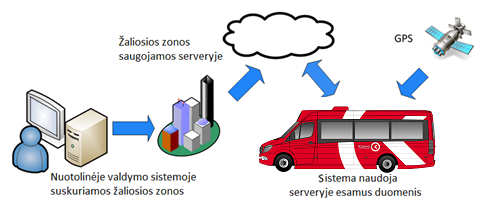 Ištirti bendrą CO2, NOx ir KD taršos sumažėjimą optimizuojant zonas maršruto teritorijoje o taip pat triukšmo Išmatuoti energijos sąnaudas ir ištirti pilnai elektrinių autobusų potencialą skirtinguose miesto maršrutuose.Maršruto važiavimo režimai priklausomai nuo zonos :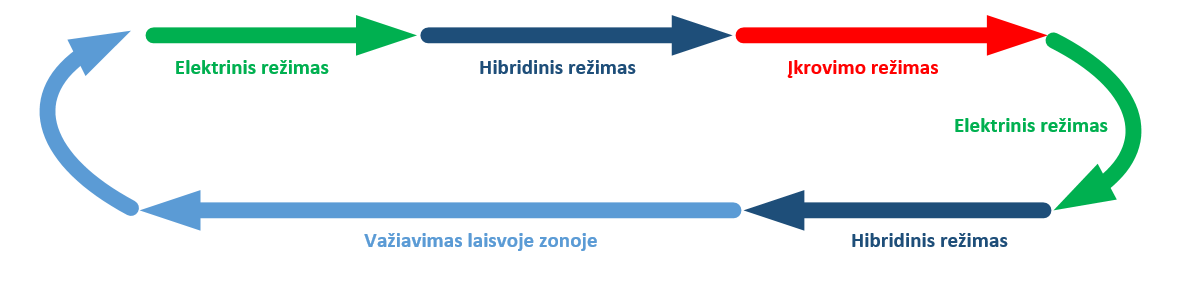 Nurodomas planuojamas MTEP paslaugų rezultatų panaudojimas.Įgyvendinus ikiprekybinį pirkimą rinkoje atsirastų inovatyvi alternatyvi transporto priemonė, kuri elektriniu režimu keleivius vežtų ten, kur to labiausiai reikia – miesto centrinėje dalyje, miegamuosiuose rajonuose, masinio susibūrimo vietose, privažiuotų prie keleivių laukimo stotelių elektriniu režimu ir t.t. Be kita ko, tokia transporto priemonė likusias savo maršruto dalis įveiktų hibridiniu arba įkrovimo režimu.III. REIKALAVIMAI MTEP PASLAUGAINurodomi reikalavimai MTEP paslaugai pagal ikiprekybinio pirkimo etapus.I etapas – inovatyviojo produkto koncepcijos sukūrimas ir patvirtinimas, gali apimti 2-3 MTEP etapus pagal Mokslinių tyrimų ir eksperimentinės plėtros etapų klasifikacijos aprašą, patvirtintą Lietuvos Respublikos Vyriausybės 2012 m. birželio 6 d. nutarimu Nr. 650 „Dėl rekomenduojamos mokslinių tyrimų ir eksperimentinės plėtros etapų klasifikacijos aprašo patvirtinimo“ (toliau – MTEP etapai).I etape, vykdant taikomuosius mokslinius tyrimus, turi būti suformuluota naujo produkto sukūrimo idėja arba atliktas technologinio sprendimo detalizavimas jo įgyvendinamumo požiūriu, o  vykdant eksperimentinės plėtros veiklą, produkto sukūrimo idėjos įgyvendinamumas detaliai išanalizuojamas ir patikrinamas eksperimentiškai. Laboratorinėmis sąlygomis pradedamas atskirų produkto elementų maketų laboratorinis patikrinamas.I etapas – hibridinės plug-in pavaros galios valdymo mechanizmo koncepcijos sukūrimas.I etapo metu apibrėžiami galimi techniniai parametrai, pateikiamos energijos sąnaudų, bei taršos efektyvumo analizės pagal nurodytus autobusų maršrutus. Taip pat pateikiami brėžiniai nurodantys sistemos pagrindinius modulius bei charakteristikas, montavimo vietą automobililyje. II etapas – inovatyviojo produkto prototipo sukūrimas,  gali apimti  4-7 MTEP etapus. Šio etapo metu laboratorinėmis sąlygomis sukuriamas ir patikrinamas produkto maketas. Po to maketas tikrinamas sąlygomis, artimomis realioms ir sukuriamas produkto prototipas, kurio funkcionavimas patikrinamas sąlygomis, artimomis realioms.II etapas – galios valdymo mechanizmo laboratoriniai bandymai. II etapo metu pagaminamas veikiantis galios sistemos prototipas, pademonstruojamos jos veikimas, pateikiama galios matavimo bandymo ataskaita. esminių komponentų: Variklio, valdiklio, akumuliatorių sistemos, hibridinės sistemos valdiklio detalūs brėžiniai, schemos bei aprašymai. Atliekami žemiau nurodyti tyrimų darbai:III etapas – inovatyviojo produkto bandomosios partijos sukūrimas, gali apimti 8-9 MTEP etapus. Šio etapo metu produkto prototipas galutinai parengiamas rinkai – prototipas patikrinamas realiomis sąlygomis, vykdoma produkto įvertinimo rinkoje veikla, esant poreikiui, gaminama bandomoji nekomercinės apimties naujo produkto partija.III etapas –  Bandomosios partijos gamyba. Pagaminama ne mažiau nei 3 vnt transporto priemonių su įkraunama hibridine pavara ir sumontuotu nauju galios valdymo mechanizmu. Atliekami reikalingi bandymai atitinkantys EK reikalavimus, automobiliai užregistruojami ir perduodami Kauno Autobusų parkui bandyti. Numatomas bandymų laikotarpis ne mažiau 1 metai. Bandymo metu automobiliai eksploatuojami realiomis sąlygomis. Matuojami ir ataskaitose pateikiami šie parametrai: Kuro sąnaudos, energijos sąnaudos, regeneruojama energija, atstumas nuvažiuotas pilnai elektriniu režimu. Atliekami žemiau išvardinti tyrimai:IV. KITA INFORMACIJAGali būti pateikiama informacija, nuorodos į dokumentus, standartus, kuriuos turės atitikti sukurtas inovatyvusis produktas, taip pat kita dalyviui svarbi informacija ar dokumentai. ______________Ikiprekybinio pirkimo „Intelektinės transporto valdymo sistemos, kurios pagalba įkraunamos hibridinės pavaros transporto priemonių galios mechanizmas būtų valdomas debesų sistemos pagrindu sukūrimas ir testavimas“ sąlygų 2 priedas (dalyvio pavadinimas)(Juridinio asmens teisinė forma, buveinė, kontaktinė informacija, registro, kuriame kaupiami ir saugomi duomenys apie dalyvį, pavadinimas, juridinio asmens kodas, pridėtinės vertės mokesčio mokėtojo kodas, jei juridinis asmuo yra pridėtinės vertės mokesčio mokėtojas)Kauno miesto savivaldybės administracijaiPASIŪLYMASIKIPREKYBINIAM PIRKIMUI „INTELEKTINĖS TRANSPORTO VALDYMO SISTEMOS, KURIOS PAGALBA ĮKRAUNAMOS HIBRIDINĖS PAVAROS TRANSPORTO PRIEMONIŲ GALIOS MECHANIZMAS BŪTŲ VALDOMAS DEBESŲ SISTEMOS PAGRINDU, SUKŪRIMAS IR TESTAVIMAS“2018 m. [mėnuo] [diena](Data)Žemiau pasirašydami pareiškiame, patvirtiname ir garantuojame, kad:1.1.	sutinkame su visais Pirkimo sąlygų reikalavimais;1.2.	esame suinteresuoti dalyvauti Pirkime bei sudaryti pirkimo sutartį pagal Pirkimo sąlygose nurodytus reikalavimus;1.4.	pasirašydamas šį pasiūlymą, ją pasirašantis asmuo, patvirtina kartu su pasiūlymu pateikiamų skaitmeninių kopijų tikrumą tokių dokumentų pateikimo momentu;1.5.	rūpestingai išnagrinėję Pirkimo sąlygas, esame pasirengę suteikti Paslaugas pagal Pirkimo sąlygų reikalavimus.1.6.	Kartu su pasiūlymu pateikiame šiuos dokumentus:Mūsų vadovaujančiųjų darbuotojų ir asmenų, atsakingų už ikiprekybinio pirkimo sutarties vykdymą sąrašas:Vykdant sutartį pasitelksime šiuos subrangovus:Šiame pasiūlyme yra pateikta ir konfidenciali informacija:Pasiūlymo kaina su pridėtinės vertės mokesčiu (pasirenkamas etapas):Pasiūlymo kaina žodžiais:I etapas_________________________________________________;II etapas_________________________________________________;III etapas_______________________________________________.Bendra galutinė pasiūlymo kaina žodžiais:_________________________________________________________Ikiprekybinio pirkimo „Intelektinės transporto valdymo sistemos, kurios pagalba įkraunamos hibridinės pavaros transporto priemonių galios mechanizmas būtų valdomas debesų sistemos pagrindu sukūrimas ir testavimas“ sąlygų 3 priedas  DALYVIO DEKLARACIJA2018 m. [mėnuo] [diena]nėra įdarbinęs Lietuvos Respublikoje nelegaliai esančius trečiųjų šalių piliečius arba įdarbinęs penkis ar daugiau Lietuvos Respublikoje nelegaliai esančių trečiųjų šalių piliečių, arba įdarbinęs Lietuvos Respublikoje nelegaliai esantį trečiųjų šalių pilietį ypatingai išnaudojamo darbo sąlygomis, arba įdarbinęs Lietuvos Respublikoje nelegaliai esantį trečiųjų šalių nepilnametį pilietį;dalyvio vadovas turintis teisę juridinio asmens vardu sudaryti sandorį, ar buhalteris (buhalteriai), ar kitas (kiti) asmuo (asmenys), turintis (turintys) teisę surašyti ir pasirašyti dalyvio apskaitos dokumentus, neturi teistumo (arba teistumas išnykęs ar panaikintas), dėl dalyvio (juridinio asmens) per pastaruosius 5 metus nebuvo priimtas ir įsiteisėjęs apkaltinamasis teismo nuosprendis už nusikalstamas veikas nuosavybei, turtinėms teisėms ir turtiniams interesams, intelektinei ar pramoninei nuosavybei, ekonomikai ir verslo tvarkai, finansų sistemai, valstybės tarnybai ir viešiesiems interesams.Man žinoma, kad, jeigu mano pateikta deklaracija yra melaginga, dalyvio pateiktas pasiūlymas bus atmestas. dalyvis už deklaracijoje pateiktos informacijos teisingumą atsako įstatymų nustatyta tvarka.Jeigu pirkime dalyvauja ūkio subjektų grupė, deklaraciją pildo kiekvienas ūkio subjektas.Dalyvio vardu:______________Ikiprekybinio pirkimo „Intelektinės transporto valdymo sistemos, kurios pagalba įkraunamos hibridinės pavaros transporto priemonių galios mechanizmas būtų valdomas debesų sistemos pagrindu sukūrimas ir testavimas“ sąlygų 4 priedas [dalyvio vardas, pavardė/pavadinimas]EKSPERTO DARBINĖS VEIKLOS APRAŠYMAS 2018 m. [mėnuo] [diena] [miestas]1.	Funkcijos projekte: [pvz., Projekto vadovas]2.	Vardas:3.	Pavardė:4.	Išsilavinimas:5. Profesinė patirtis:6.	Reikalavimus turėti atitinkamą patirtį pagrindžiančių projektų sąrašas:	[patirties, leisiančios nustatyti, ar ekspertas turi reikalingos patirties, aprašymas, tame tarpe įgyvendinto (-ų) projekto (-ų) pavadinimas (-ai), įgyvendinimo laikotarpis (-iai) mėnesio tikslumu, asmenų, kurie gali suteikti informacijos apie įgyvendintą projektą (-us) kontaktiniai duomenys, kita svarbi informacija apie projektą (-us).]Ikiprekybinio pirkimo „Intelektinės transporto valdymo sistemos, kurios pagalba įkraunamos hibridinės pavaros transporto priemonių galios mechanizmas būtų valdomas debesų sistemos pagrindu sukūrimas ir testavimas“ sąlygų 5 priedasPasiūlymų IR REZULTATŲ vertinimo tvarkaBENDROJI INFORMACIJAVERTINIMO KRITERIJAI5. Dalyvių pasiūlymai ir ikiprekybinio pirkimo etapų rezultatai vertinami pagal žemiau nurodytus kriterijus:6. Įvertinimo galutinis balas (S) apskaičiuojamas sudedant techninių kriterijų (T) balus ir pasiūlymo kainos (C) balus:S = C + T6.1. Techninių kriterijų (T) balai apskaičiuojami sudedant kriterijų T1, T2:T = T1 + T2 6.2. Kriterijų T1 ir  T2 balai apskaičiuojami sudedant atskirų atitinkamo kriterijaus (Tn) kriterijaus reikšmes (Rn):T = Rn + Rn (+ Rn)6.3. Kriterijaus reikšmės (Rn) balas apskaičiuojamas kriterijaus reikšmę (Rp) palyginant su maksimalia galima kriterijaus reikšme (kuri yra lygi 10) ir padauginant iš atitinkamo kriterijaus lyginamojo svorio (X):Šiose formulėse:Rp – vertinamo pasiūlymo atitinkamos kriterijaus reikšmės įvertinimo vidurkis.Atitinkamo kriterijaus reikšmė (Rp) apskaičiuojama išvedant kiekvieno Pirkimo komisijos nario ir/ar eksperto suteiktų kriterijaus reikšmės (Rp1, Rp2 ir t.t.) balų vidurkį:Šiose formulėse:Rpy – Pirkimo komisijos nario ir/ar eksperto suteiktas kriterijaus reikšmės (R) balas. Balai apskaičiuojami pagal 9 punkte pateiktą metodiką, suteikiant balus nuo 0-10;Y – Pirkimo komisijos narių ir/ar ekspertų (jei jie pasitelkti), vertinančių pasiūlymus ir rezultatus, skaičius.Apskaičiuojant balų vidurkį 2-as (antras) dėmuo po kablelio turi būti apvalinamas.6.4. Pasiūlymo kainos (C) balai apskaičiuojami mažiausios pasiūlytos kainos (Cmin) ir vertinamo pasiūlymo kainos (Cp) santykį padauginant iš kainos lyginamojo svorio:
Šiose formulėse:Cmin – mažiausia pasiūlymo kaina Pirkime;CP – vertinamo pasiūlymo kaina.7. Kiekvienas Pirkimo komisijos narys ir/ar ekspertas, vertindamas atitinkamą kriterijų, suteikia jam vertinimo balą nustatytose ribose. Pagal tokius įvertinimus bus apskaičiuotas vertinimo balų vidurkis kiekvienai vertinamo kriterijaus reikšmei (Rn). 8. Visi kriterijai, išskyrus kainą yra kokybiniai. Siekiant palengvinti vertinimą ir suvienodinti galimas balų interpretacijas, Pirkimo komisijos nariai ir/ar ekspertai išanalizavę pasiūlymus suteikia atitinkamų kriterijaus reikšmių (Rn) balus:Ikiprekybinio pirkimo „Intelektinės transporto valdymo sistemos, kurios pagalba įkraunamos hibridinės pavaros transporto priemonių galios mechanizmas būtų valdomas debesų sistemos pagrindu sukūrimas ir testavimas“ sąlygų 6 priedasIKIPREKYBINIO PIRKIMO „INTELEKTINĖS TRANSPORTO VALDYMO SISTEMOS, KURIOS PAGALBA ĮKRAUNAMOS HIBRIDINĖS PAVAROS TRANSPORTO PRIEMONIŲ GALIOS MECHANIZMAS BŪTŲ VALDOMAS DEBESŲ SISTEMOS PAGRINDU, SUKŪRIMAS IR TESTAVIMAS“ [nurodykite ikiprekybinio pirkimo etapą] SUTARTIS Nr.__________20[...] m. [...] [...] d.Kaunas[perkančiosios organizacijos pavadinimas], juridinio asmens kodas [...], buveinės adresas [...], kurios duomenys kaupiami ir saugomi Juridinių asmenų registre, atstovaujama [sutartį pasirašančio asmens pareigos, vardas ir pavardė], veikiančio pagal [nurodykite dokumentą, kuris įgalioja pasirašantį asmenį pasirašyti sutartį] (toliau – Užsakovas), ir[dalyvio pavadinimas], juridinio asmens kodas [...], buveinės adresas [...], kurios duomenys kaupiami ir saugomi Juridinių asmenų registre, atstovaujama direktoriaus [sutartį pasirašančio asmens pareigos, vardas ir pavardė], veikiančio pagal [nurodykite dokumentą, kuris įgalioja pasirašantį asmenį pasirašyti sutartį] (toliau – dalyvis) (toliau kartu vadinami Šalimis, o kiekvienas atskirai – Šalimi),sudarė šią ikiprekybinio pirkimo „Intelektinės transporto valdymo sistemos, kurios pagalba įkraunamos hibridinės pavaros transporto priemonių galios mechanizmas būtų valdomas debesų sistemos pagrindu sukūrimas ir testavimas“ [nurodykite ikiprekybinio pirkimo etapą] sutartį (toliau – Sutartis) ir susitarė dėl žemiau išvardintų sąlygų.Sutarties dalykasŠia Sutartimi dalyvis įsipareigoja šioje Sutartyje nustatyta tvarka ir sąlygomis [pasirinkite ikiprekybinio pirkimo etapo objektą: sukurti ikiprekybinio pirkimo koncepciją / sukurti ikiprekybinio [nurodykite ikiprekybinio pirkimo objekto pavadinimą] pirkimo prototipą / sukurti ikiprekybinio [nurodykite ikiprekybinio pirkimo objekto pavadinimą] pirkimo inovatyviojo produkto bandomąją partiją, apimančią/neapimančią nekomercinės apimties inovatyvių produktų pirkimą(-o)]. (toliau – Ikiprekybinio pirkimo rezultatas / paslaugos).Šia Sutartimi Užsakovas įsipareigoja priimti tinkamai suteiktas dalyvio paslaugas šioje Sutartyje nustatyta tvarka ir sumokėti dalyviui už tinkamai ir laiku sukurtą Ikiprekybinio pirkimo rezultatą.Ikiprekybinio pirkimo rezultatas ir reikalavimai jo sukūrimui yra numatyti šios Sutarties
1 priede „Techninė specifikacija“.Sutarties kaina ir mokėjimo sąlygosDalyviui už tinkamai ir laiku sukurtą Ikiprekybinio pirkimo rezultatą Užsakovas šioje Sutartyje nustatyta tvarka sumoka [nurodykite vertę eurais skaičiais ir žodžiais] (toliau apibendrintai vadinama – Kaina).Šalys aiškiai susitaria, kad Kaina yra maksimali Užsakovo finansuotina dalyvio paslaugų dalis. Riziką dėl kitų mokesčių ir išlaidų prisiima dalyvis. Pakitus mokestinei aplinkai ir atsiradus kitiems mokesčiams ar atsiradus išlaidoms ar dėl bendro kainų lygio pasikeitimo bei paslaugų grupių kainų pokyčių Kaina nebus perskaičiuojama. Paslaugos laikomos suteiktomis tinkamai ir dalyvis šioje Sutartyje nustatyta tvarka ir terminais įgyja teisę gauti šioje Sutartyje nustatyto dydžio Kainą tik po to, kai dalyvis perleidžia Užsakovui Ikiprekybinio pirkimo rezultatą Sutarties 3 straipsnio nustatyta tvarka.Užsakovas sumoka dalyviui už suteiktą tinkamą ir Sutarties sąlygas atitinkantį Ikiprekybinio pirkimo rezultatą ne vėliau kaip per 30 (trisdešimt) kalendorinių dienų nuo PVM sąskaitos-faktūros gavimo ir nuo Ikiprekybinio pirkimo rezultato perdavimo Užsakovui dienos (nuo vėlesnės iš nurodytų datų).2.5. Sutarties kaina yra nemokama, jei nustatoma, kad ikiprekybinio pirkimo rezultato kūrimo išlaidos jau buvo arba yra finansuojamos iš 2014–2020 metų Europos Sąjungos fondų investicijų veiksmų programos priemonėms skirtų lėšų arba šio inovatyviojo produkto kūrimui yra pateikta paraiška gauti finansavimą pagal kitas 2014–2020 metų Europos Sąjungos fondų investicijų veiksmų programos priemones.Ikiprekybinio pirkimo rezultato perdavimo Užsakovui tvarka Ikiprekybinio pirkimo rezultatą Užsakovas iš dalyvio priima pasirašytinai pagal priėmimo–perdavimo aktą (Sutarties 2 priedas).Priimdamas Ikiprekybinio pirkimo rezultatą, Užsakovas turi įsitikinti, kad Ikiprekybinio pirkimo rezultatas, jo techniniai, funkciniai, kiekybės ir kokybės kriterijai atitinka šioje Sutartyje ir ikiprekybinio pirkimo dokumentuose nustatytus reikalavimus ir nepažeistos kitos Sutartyje nustatytos sąlygos.Tuo atveju, kai konkretus Ikiprekybinio pirkimo rezultatas Užsakovo tikrinamas ir (arba) priimamas atskirais etapais, Ikiprekybinio pirkimo rezultato priėmimo tvarka ir terminai nustatomi atskirame šios Sutarties 3 priede. Priimant Ikiprekybinio pirkimo rezultatą dalimis, Užsakovas turi sudaryti sąlygas dalyviui ištaisyti Užsakovo nustatytus trūkumus. Tuo atveju, kai per Užsakovo nustatytą terminą, ne ilgesnį nei 10 darbo dienų, dalyvis nepašalina Užsakovo nurodytų trūkumų, laikoma, kad Ikiprekybinio pirkimo rezultatas ar jo techniniai, funkciniai, kiekybės ir kokybės kriterijai neatitinka šioje Sutartyje ir ikiprekybinio pirkimo dokumentuose nustatytų reikalavimų dėl dalyvio kaltės.Jeigu Ikiprekybinio pirkimo rezultatas ar jo techniniai, funkciniai, kiekybės ir kokybės kriterijai neatitinka šioje Sutartyje ir ikiprekybinio pirkimo dokumentuose nustatytų reikalavimų dėl dalyvio kaltės, Kaina dalyviui nemokama.Jeigu Užsakovas nustato, kad Ikiprekybinio pirkimo rezultatą ar jo techninius, funkcinius, kiekybės ir kokybės kriterijų neatitikimą Sutarčiai ir ikiprekybinio pirkimo dokumentuose nustatytiems reikalavimams sąlygoja objektyvios aplinkybės, nepriklausančios nuo dalyvio veiksmų ar neveikimo, dalyviui mokėtina Kaina mažinama proporcingai pasiektam rezultatui.Kainos mažinimas nustatomas bendru rašytiniu Šalių susitarimu. Minėtas susitarimas tarp Šalių privalo būti pasiektas ne vėliau kaip per 15 (penkiolika) darbo dienų, skaičiuojant nuo Užsakovo raštiško kreipimosi į dalyvį informuojant dėl Kainos mažinimo. Šalims nesutarus dėl proporcingai mažinamos Kainos, Užsakovas privalo raštu kreiptis į ikiprekybinius pirkimus koordinuojančią organizaciją ir prašyti pasitelkus ekspertus, nustatyti kokia dalimi Kaina turi būti sumažinta.Šalių teisės ir pareigosDalyvis įsipareigoja sukurti Ikiprekybinio pirkimo rezultatą profesionaliai, apdairiai, rūpestingai, vadovaudamasis Sutarties nuostatomis ir teisės aktų reikalavimais ir užtikrinti, kad Ikiprekybinio pirkimo rezultatas atitiks Sutarties 1 priede „Techninė specifikacija“ nurodytus reikalavimus, bei vykdyti visas savo pareigas, kylančias iš šios Sutarties, pagal Sutartyje nustatytą tvarką, veikti sąžiningai ir vykdant savo įsipareigojimus pagal šią Sutartį bendradarbiauti su Užsakovu.Sutarties vykdymui dalyvis turi teisę pasitelkti subrangovą (-us), jeigu savo pasiūlyme dalyvis nurodo, kad ketina pasitelkti subrangovą (-us). Subrangovo (ų) teikiamų paslaugų dalis negali viršyti 30 % dalyvio teikiamų paslaugų atitinkamame Pirkimo etape. Pasiūlyme nurodytus subrangovus galima keisti raštu informavus apie tai Užsakovą ir gavus jo raštišką sutikimą. Dalyvis bet kokiu atveju atsako už visus pagal Sutartį prisiimtus įsipareigojimus, nepaisant to, ar jiems vykdyti bus pasitelkiami tretieji asmenys.Užsakovas įsipareigoja sumokėti šioje Sutartyje numatytą Kainą Sutartyje nustatyta tvarka ir terminais bei vykdyti visas savo pareigas, kylančias iš šios Sutarties, pagal Sutartyje nustatytą tvarką ir veikti sąžiningai, nepažeisti šios Sutarties ir teisės aktų reikalavimų bei vykdant šią Sutartį bendradarbiauti su dalyviu.Užsakovas ar jo paskirtas atstovas turi teisę gauti iš dalyvio visą reikiamą informaciją, susijusią su Ikiprekybinio pirkimo rezultato sukūrimu, susipažinti su dokumentais ar informacija, susijusiais su Ikiprekybinio pirkimo rezultatu ir šios Sutarties vykdymu, vykdyti Sutarties vykdymo stebėseną ir patikras vietoje.Dalyvis, kuriam priklauso per ikiprekybinį pirkimą sukurti intelektinės nuosavybės objektai, turi suteikti Užsakovui neribotą teisę neatlygintinai naudotis sukurtais intelektinės nuosavybės objektais, o trečiosioms šalims – neišimtinę teisę (pavyzdžiui, licenciją rinkos sąlygomis ir pan.). Šalys sutaria kooperuotis ir bendradarbiauti tarpusavyje, savalaikiai informuoti apie prisiimtų įsipareigojimų vykdymo eigą ir nedelsiant pranešti apie aplinkybes, galinčias sutrukdyti kokybiškai ir laiku įvykdyti prisiimtus įsipareigojimus. Patvirtinimai ir garantijosKiekviena iš Šalių pareiškia ir garantuoja kitai Šaliai, kad:5.1.1.	 Šalis turi visas teises, įgaliojimus ir patvirtinimus, reikalingus sudaryti ir vykdyti Sutartį;5.1.2.	 Šalis atliko visus reikalingus teisinius veiksmus, kad ši Sutartis būtų tinkamai sudaryta ir galiotų, ir turi visus teisės aktais numatytus leidimus, licencijas, darbuotojus, reikalingus Paslaugoms teikti ar gauti;5.1.3. šios Sutarties sudarymas bei vykdymas nepažeidžia (i) atitinkamos Šalies įstatų, veiklos dokumentų; (ii) jai taikomų įstatymų ir kitų teisės aktų; (iii) teismo ar kitų valstybės institucijų sprendimų, aktų ar kitų dokumentų, privalomų atitinkamai Šaliai; (iv) atitinkamos Šalies sudarytų sutarčių ar trečiųjų asmenų atžvilgiu prisiimtų vienašalių įsipareigojimų; (v) atitinkamos Šalies kreditorių teisių.AtsakomybėJei dalyvis dėl savo kaltės vėluoja sukurti Ikiprekybinio pirkimo rezultatą per Sutartyje nustatytą laikotarpį, Užsakovas gali, be raštiško įspėjimo ir neprarasdama teisės į kitas savo teisių gynimo priemones pagal Sutartį, pareikalauti 0,07 proc. dydžio delspinigių nuo Kainos už kiekvieną uždelstą dieną, skaičiuojant nuo Sutartyje Ikiprekybinio pirkimo rezultato sukūrimo laikotarpio pabaigos iki dienos, kai vėluojamas Ikiprekybinio pirkimo rezultatas buvo faktiškai sukurtas ir perduotas. Delspinigiai gali būti išskaičiuojami iš dalyviui mokėtinos Kainos. Neatlikęs mokėjimo nustatytais terminais, Užsakovas, dalyviui pareikalavus, turi sumokėti 0,07 procento dydžio delspinigius nuo laiku nesumokėtos Kainos sumos už kiekvieną uždelstą dieną.Delspinigių sumokėjimas neatleidžia Šalių nuo pareigos vykdyti šioje Sutartyje prisiimtus įsipareigojimus.Šalis, nevykdanti ar netinkamai vykdanti savo įsipareigojimus pagal Sutartį, privalo atlyginti kitai Šaliai visus dėl to padarytus tiesioginius nuostolius.Visais atvejais Sutarties Šalis pagal Sutartį atlygina tik tiesioginius nuostolius, o atlyginamų nuostolių dydis negali viršyti Kainos. Šis atsakomybės ribojamas netaikomas tais atvejais, kai nuostoliai kyla dėl Sutarties Šalies tyčinių veiksmų ar didelio neatsargumo.Dalyviui pažeidus Sutartyje numatytus įsipareigojimus, Užsakovas turi teisę apie tai raštu informuoti dalyvį ir numatyti terminą, ne ilgesnį nei 10 darbo dienų, pažeidimams pašalinti. Jeigu dalyvis nepašalina pažeidimų per Užsakovas nurodytą terminą, Užsakovas turi teisę vienašališkai nutraukti Sutartį ir reikalauti atlyginti dėl pažeidimo patirtus nuostolius.Sutarties galiojimas, keitimas, pasibaigimas ir nutraukimasSutartis įsigalioja nuo tos dienos, kai ją pasirašo abi Šalys ir dalyvis per 5 (penkias) darbo dienas nuo Sutarties pasirašymo dienos pateikia Užsakovui Sutarties įvykdymo užtikrinimą. Paslaugų teikimo terminas [...] mėnesiai nuo Sutarties įsigaliojimo dienos. Sutartis galioja iki tinkamo visiško įsipareigojimų įvykdymo, bet ne ilgiau kaip [...] mėnesių.Sutarties sąlygos, kol Sutartis galioja, negali būti keičiamos, išskyrus tokias Sutarties sąlygas, kurias pakeitus nebūtų pažeisti ikiprekybinių pirkimų principai. Sutarties pakeitimai įforminami papildomu susitarimu, pasirašomu abiejų Sutarties Šalių.Užsakovas turi teisę vienašališkai nutraukti sutartį, nepaisydamas to, kad dalyvis ją jau pradėjo vykdyti, įspėjęs dalyvį ne vėliau kaip prieš 30 (trisdešimt) kalendorinių dienų. Šiuo atveju Užsakovas įsipareigoja dalyviui sumokėti užmokestį, proporcingą faktiškai pateiktos įrangos ir suteiktų paslaugų, atliktų darbų kiekiui.Sutartis gali būti nutraukta rašytiniu Šalių susitarimu.Nenugalimos jėgos aplinkybėsŠalis nėra laikoma atsakinga už bet kokių įsipareigojimų pagal šią Sutartį neįvykdymą ar netinkamą įvykdymą, jeigu Šalis įrodo, kad tai įvyko dėl aplinkybių, kurių Šalis negalėjo kontroliuoti ir protingai numatyti, išvengti ar pašalinti jokiomis priemonėmis, pavyzdžiui, Vyriausybės sprendimai ir kiti aktai, kurie turėjo poveikį Šalies veiklai, politiniai neramumai, streikai, paskelbti ir nepaskelbti karai, kiti ginkluoti susirėmimai, gaisrai, potvyniai, kitos stichinės nelaimės (toliau – Nenugalimos jėgos aplinkybės). Esant nenugalimos jėgos aplinkybėms, Šalys Lietuvos Respublikos teisės aktuose nustatyta tvarka yra atleidžiamos nuo atsakomybės už Sutartyje numatytų įsipareigojimų neįvykdymą ar netinkamą įvykdymą, o įsipareigojimų vykdymo terminas pratęsiamas.Šalis, prašanti ją atleisti nuo atsakomybės, privalo pranešti kitai Šaliai raštu apie Nenugalimos jėgos aplinkybes nedelsdama, bet ne vėliau kaip per 3 (tris) darbo dienas nuo tokių aplinkybių atsiradimo ar paaiškėjimo, pateikdama įrodymus, kad ji ėmėsi visų pagrįstų atsargumo priemonių ir dėjo visas pastangas, jog sumažintų išlaidas ar neigiamas pasekmes, taip pat pranešti galimą įsipareigojimų įvykdymo terminą. Pranešimo taip pat reikalaujama, kai išnyksta įsipareigojimų nevykdymo pagrindas.Pagrindas atleisti Šalį nuo atsakomybės atsiranda nuo Nenugalimos jėgos aplinkybių atsiradimo momento arba, jeigu laiku nebuvo pateiktas pranešimas, nuo pranešimo pateikimo momento. Jeigu Šalis laiku neišsiunčia pranešimo arba neinformuoja, ji privalo atlyginti kitai Šaliai žalą, kurią ši patyrė dėl laiku nepateikto pranešimo arba dėl to, kad nebuvo jokio pranešimo.Jei Nenugalimos jėgos aplinkybės trunka ilgiau kaip 30 (trisdešimt) kalendorinių dienų, bet kuri Šalis turi teisę nutraukti Sutartį įspėdama apie tai kitą šalį prieš ne vėliau kaip prieš 10 (dešimt) kalendorinių dienų iki Sutarties nutraukimo dienos.Sutarties vykdymo užtikrinimasDalyvis ne vėliau kaip per 5 (penkias) darbo dienas nuo Sutarties pasirašymo dienos privalo Sutarties įvykdymo užtikrinimui pateikti Lietuvos Respublikoje ar užsienyje registruoto banko garantiją arba draudimo bendrovės laidavimo raštą, tai kaip tai numatyta ikiprekybinio pirkimo sąlygose. Užtikrinimo vertė turi būti ne mažesnė kaip 7 proc. Kainos. Sutartis įsigalioja tik dalyviui pateikus reikalaujamą Sutarties įvykdymo užtikrinimą.Naudojimasis intelektinės nuosavybės teisėmisIntelektinės nuosavybės objektai, kurie sukuriami ar atsiranda dalyviui dalyvaujant ikiprekybiniame pirkime ir vykdant šios Sutarties įsipareigojimus, arba prieš tai, jeigu juos dalyvis naudoja vykdydamas šią Sutartį, priklauso dalyviui.Dalyvis privalo suteikti Užsakovui neribotą teisę neatlygintinai naudotis Ikiprekybinio pirkimo rezultatu ir ikiprekybinio pirkimo metu sukurtais intelektinės nuosavybės objektais.Naudojimasis materialiąja ikiprekybinio pirkimo metu sukurta nuosavybeJeigu dalyvio vykdant šią Sutartį sukurtas Ikiprekybinio pirkimo rezultatas yra neatsiejamai susiję materialiąja nuosavybe (sukurtas inovatyviojo produkto prototipas ar bandomoji inovatyviojo produkto partija), dalyvis privalo perduoti šią nuosavybę Užsakovui. Apie materialiosios nuosavybės perdavimą pažymima Ikiprekybinio pirkimo rezultato priėmimo–perdavimo akte (Sutarties 2 priedas). Kitos sąlygosŠalys pripažįsta, kad sudarydamos šią Sutartį išreiškia savo valią būti saistomos šios Sutarties.Sutartis yra sudaryta bei turi būti vykdoma ir aiškinama pagal Lietuvos Respublikos įstatymus ir jai taikoma Lietuvos Respublikos teisė.Jei bet kuri Sutarties nuostata tampa ar pripažįstama visiškai ar iš dalies negaliojančia, tai neturi įtakos kitų Sutarties nuostatų galiojimui.Šalys įsipareigoja laikytis konfidencialumo įsipareigojimų, neatskleisti tretiesiems asmenims jokios informacijos, gautos vykdant Sutartį, išskyrus tiek, kiek tai reikalinga Sutarties vykdymui, o taip pat nenaudoti konfidencialios informacijos asmeniniams ar trečiųjų asmenų poreikiams. Visa Šalies suteikta informacija yra laikoma konfidencialia, nebent ši Šalis patvirtins, kad tam tikra pateikta informacija nėra konfidenciali. Konfidencialia taip pat nėra laikoma informacija, kuri buvo viešai prieinama, arba kita Šalis gali dokumentais įrodyti, kad informacija jai buvo teisėtai žinoma arba buvo pateikta trečiųjų asmenų, turėjusių raštu patvirtintą teisę atskleisti konfidencialią informaciją.Kiekviena Šalis be išankstinio rašytinio kitos Šalies sutikimo įsipareigoja neatskleisti per ikiprekybinį pirkimą gautos konfidencialios informacijos tretiesiems asmenims ne mažiau kaip 4 metus nuo paskutinio Ikiprekybinio pirkimo rezultato perdavimo.Ginčai sprendžiami derybų būdu, o nepavykus išspręsti ginčo per 30 (trisdešimt) kalendorinių dienų nuo ginčo pradžios dienos (ginčo pradžios diena laikoma diena, kai viena Sutarties Šalis gauna kitos Šalies Sutartyje nustatyta tvarka pateiktą pretenziją), jis bus nagrinėjamas įstatymų nustatyta tvarka kompetentingame teisme.Šalys susitaria, kad visas susirašinėjimas tarp Šalių bus vykdomas lietuvių kalba. Visi pranešimai ir kitas susirašinėjimas, kuriuos Šalis gali pateikti kitai Šaliai pagal šią Sutartį, bus laikomi galiojančiais ir įteiktais tinkamai, jeigu yra gautas patvirtinimas apie gavimą arba išsiųsti registruotu paštu, faksu, el. paštu Šalių Sutartyje nurodytais adresais ar fakso numeriais, kitais adresais ar fakso numeriais, kuriuos nurodė viena Šalis, pateikdama pranešimą.Jei pasikeičia Šalies adresas ir (ar) kiti kontaktiniai ar atsiskaitymo duomenys, Šalis privalo informuoti kitą Šalį apie įvyksiantį tokių duomenų pasikeitimą, pranešdama ne vėliau kaip prieš 3 (tris) darbo dienas. Jei Šalis nesilaiko pranešimo pareigos, laikoma, kad kita Šalis tinkamai įvykdė savo pareigas, jei jas vykdė remdamasi paskutiniais jai žinomais kontaktiniais ir (ar) atsiskaitymo duomenimis.Ši Sutartis sudaryta dviem vienodą teisinę galią turinčiais egzemplioriais lietuvių kalba, po vieną egzempliorių kiekvienai Šaliai.Visi Sutarties priedai yra neatskiriama šios Sutarties dalis:12.10.1. 1 priedas „Ikiprekybinio pirkimo „Intelektinės transporto valdymo sistemos, kurios pagalba įkraunamos hibridinės pavaros transporto priemonių galios mechanizmas būtų valdomas debesų sistemos pagrindu sukūrimas ir testavimas“ techninė specifikacija“;12.10.2. 2 priedas  „Ikiprekybinio pirkimo rezultato priėmimo–perdavimo akto forma“;12.10.3. 3 priedas  „Ikiprekybinio pirkimo rezultato testavimo tvarka“ (jei taikoma);12.10.4. 4 priedas  „Dalyvio pasiūlymas“.Sutarties 1 priedas „Ikiprekybinio pirkimo „Intelektinės transporto valdymo sistemos, kurios pagalba įkraunamos hibridinės pavaros transporto priemonių galios mechanizmas būtų valdomas debesų sistemos pagrindu sukūrimas ir testavimas“ techninė specifikacija“IKIPREKYBINIO PIRKIMO „INTELEKTINĖS TRANSPORTO VALDYMO SISTEMOS, KURIOS PAGALBA ĮKRAUNAMOS HIBRIDINĖS PAVAROS TRANSPORTO PRIEMONIŲ GALIOS MECHANIZMAS BŪTŲ VALDOMAS DEBESŲ SISTEMOS PAGRINDU, SUKŪRIMAS IR TESTAVIMAS“ TECHNINĖ SPECIFIKACIJAI. BENDROJI DALIS Trumpas problemos, kurią šiuo ikiprekybiniu pirkimu siekiama išspręsti, aprašymas ir ikiprekybinio pirkimo poreikio pagrindimas. Europos Komisijos aplinkos departamentas nurodo, kad daugelis europiečių labai nerimauja dėl oro taršos. Ji kenkia plaučiams bei kvėpavimo takams ir gali sukelti astmą, bronchitą bei širdies ir kraujagyslių ligas. Nepaisant to, kad bendra oro kokybė gerėja, oro užterštumas smulkiosiomis dalelėmis vis dar kasmet sukelia daug ankstyvų mirčių ES ir sąlygoja gyvenimo trukmės mažėjimą. Sveikatos priežiūrai dėl to kasmet išleidžiama milijardai eurų.Labiausiai orą teršia energetikos sektorius, namų šildymo sistemos, sunkioji pramonė, kaip antai: plieno gamyklos ir naftos perdirbimo įmonės, transporto priemonės, žemės ūkis ir atliekų tvarkymas. Transporto priemonių žala ypač juntama miestuose. Transporto priemonės orą teršia kietosiomis dalelėmis (smulkioms mažesnėms negu vieno milimetro skersmens dalelėms), azoto oksidais susidarančiais degimo metu ir t.t. Kietosios dalelės dėl savo smulkumo nesulaikomos viršutiniuose kvėpavimo takuose, o prasiskverbia į žmogaus organizmą. Kuo mažesnis dalelių skersmuo, tuo gilesnius kvėpavimo takus jos pasiekia ir gali pradėti kauptis tam tikrose plaučių vietose ar netgi patekti į kraują. Oro užterštumas didina širdies smūgio ir insulto riziką bei skatina aterosklerozės vystymąsi, o lakiųjų organinių junginių didelės koncentracijos aplinkos ore gali sukelti vėžinius susirgimus. Pasaulinės sveikatos organizacijos duomenimis, sumažinus oro taršą 50 proc., gyventojų amžius pailgėtų 3–5 metais, sergamumas vėžiu ir kvėpavimo sistemos ligomis sumažėtų 20–30 proc., o kraujotakos sistemos ligomis – apie 10 proc.Viešasis transportas yra viena iš priemonių mažinančių transporto srautus mieste, tačiau, savo ruožtu, yra vienas iš oro taršos šaltinių. Viešojo transporto priemonės, varomos iškastinės kilmės kuru ne tik didina CO2 emisiją, bet ir išmeta į aplinką KD ir NOx. Stotelėse laukiantys keleiviai, bei tankiai apgyvendintos centrinės miestų dalys labiausiai nukenčia nuo šių išmetalų poveikio. Reikia pabrėžti, kad laipinant keleivius, bei pajudant iš sustojimų didėja transporto priemonių suvartojamo kuro kiekis – tuo pačiu auga ir išmetamų taršalų koncentracija ore. 2015 metų Kauno miesto aplinkos stebėsenos ataskaitoje nurodyta, kad KD10 koncentracija monitoringo stotelėje aplinkos oro užterštumo nustatytą ribinę vertę viršijo 32 kartus. Maksimali vidutinė paros kietųjų dalelių koncentracija siekė 111 µg/m3 (leistina norma yra iki 50 µg/m3). Didžiausia tarša dulkėmis (KD10) 2015 metais stebima Centro, Žaliakalnio, Dainavos seniūnijose.2011 m. kovo 28 d. Europos Komisijos patvirtintoje „Baltojoje knygoje“ (Bendros Europos transporto erdvės kūrimo planas. Konkurencingos efektyviu išteklių naudojimu grindžiamos transporto sistemos kūrimas) Europos transporto mokslinių  tyrimų ir inovacijos technologijų plane pirmuoju punktu siūloma dėti pastangas kuriant ekologiškas, saugias ir tyliai veikiančias įvairių rūšių transporto.priemones. Jau dabar Europos šalys (Norvegija, Vokietija, Prancūzija) skelbia kad  didžiuosiuose miestuose bus uždrausta naudoti iškastiniu kuru varomas transporto priemones.  Užterštumo miestuose mažinimui labiausiai tinkamos elektra varomi arba hibridiniai automobiliai. Tačiau tai  vis dar yra pakankamai naujas sprendimas autobusų rinkoje. Didžioji dalis gamintojų dar tik bando šias technologijas, o keletas jų siūlo pilnai elektrinius arba hibridinius autobusus. Elektrinių autobusų siūlomas nuvažiuojamas atstumas netenkina poreikių – tuo tarpu hibridiniai autobusai sumažina taršą vos 20%-25%. Be to hibridiniai autobusai nesprendžia padidėjusios oro taršos problemos autobusų stotelėse ir jų tarša labai priklauso nuo vairuotojo vairavimo stiliaus.Intelektinės transporto valdymo sistemos (ITS), kurios pagalba įkraunamos hibridinės pavaros transporto priemonių  (PHEV) galios mechanizmas būtų valdomas debesų sistemos pagrindu sukūrimas ir testavimas. II. SIEKIAMAS ĮSIGYJAMOS MTEP PASLAUGOS TIKSLASNurodomas perkančiosios organizacijos siekiamas Mokslinių tyrimų ir (arba) eksperimentinės plėtros (MTEP) paslaugų tikslas (laukiamas rezultatas). TIKSLAS – Ištirti ir sukurti intelektinę transporto valdymo sistemą kurios pagalba miesto autobusų talpinančių ne daugiau nei 22 keleivius (transporto priemonė M2 klasės I grupės CE kėbulu pagal 2008 m. gruodžio 2 d. Valstybinės kelių transporto inspekcijos prie susisiekimo ministerijos viršininko įsakymą Nr. 2B-479 „Dėl motorinių transporto priemonių ir jų priekabų kategorijų ir klasių pagal konstrukciją reikalavimų patvirtinimo“) su įkraunama hibridine pavara (PHEV) galios mechanizmas būtų valdomas debesų sistemos pagrindu, priklausomai nuo transporto priemonės padėties maršrute bei pagaminus bandomąją transporto priemonių partiją testuoti naujus išmaniuosius judumo modelius Kauno miesto viešojo transporto maršrutuose. Ištirti ir nustatyti ITS sistemos poveikį aplinkai (oro taršos, triukšmo lygių sumažėjimą) ir, eksperimentui pasiteisinus, pateikti į rinką inovacinį technologinį sprendimą didinantį transporto srautų valdymo veiksmingumą bei mažinantį aplinkos taršą.LAUKIAMAS REZULTATAS – sukurta naujos kartos inovatyvus išmanusis galios valdymo mechanizmas, kuris leis transporto priemonei:vienu įkrovimu labiausiai apgyvendintose maršruto dalyse nuvažiuos bent 30 km. vien elektriniu režimu;likusią maršruto dalį galės aptarnauti hibridiniu (elektriniu/dyzeliniu) režimu;sumažins viešojo transporto sukeliamą oro taršą ir triukšmo lygį tose miesto dalyse, kur užterštumo ir triukšmo poveikis yra didžiausias;transporto priemonės tarša bus valdoma intelektinės valdymo sistemos ir nepriklausys nuo vairuotojo vairavimo stiliaus;leis sumažinti iškastinio kurio sunaudojimą viešajame transporte.Nurodomi perkant MTEP paslaugas norimo sukurti inovatyviojo produkto funkciniai reikalavimai, taip pat kiti inovatyviajam produktui keliami reikalavimai (pavyzdžiui, kokybės, techninių pranašumų, estetinių, aplinkosaugos charakteristikų, eksploatavimo išlaidų, veiksmingumo reikalavimai, kurie geriausiai tinka norint išspręsti perkančiosios organizacijos problemą, reikšmingą efektyvaus jos viešuosius interesus tenkinančių funkcijų vykdymo požiūriu, siekiant  pasiekti šios organizacijos strateginius tikslus).Sukurta ir išbandyta vartotojams patogi taršos zonų programa veikianti debesų sistemos pagrindu.Sistema turi turėti galimybę  nustatyti skirtingus zonų tipus remiantis GPS koordinatėmis.Skirtingos zonos pritaikytos autobuso taršos valdymui: 1 Zona – tik elektrinis režimas; 2 – Zona galimas mažiausias CO2 taršos lygis; 3 – įsikrovimo zona. Jeigu automobilis išvažiuoja iš nurodytos zonos – dirba paprastu hibridiniu režimu.Hibridinės pavaros valdymo principas debesų kompiuterijos pagrindu:Ištirti bendrą CO2, NOx ir KD taršos sumažėjimą optimizuojant zonas maršruto teritorijoje o taip pat triukšmo Išmatuoti energijos sąnaudas ir ištirti pilnai elektrinių autobusų potencialą skirtinguose miesto maršrutuose.Maršruto važiavimo režimai priklausomai nuo zonos :Nurodomas planuojamas MTEP paslaugų rezultatų panaudojimas.Įgyvendinus ikiprekybinį pirkimą rinkoje atsirastų inovatyvi alternatyvi transporto priemonė, kuri elektriniu režimu keleivius vežtų ten, kur to labiausiai reikia – miesto centrinėje dalyje, miegamuosiuose rajonuose, masinio susibūrimo vietose, privažiuotų prie keleivių laukimo stotelių elektriniu režimu ir t.t. Be kita ko, tokia transporto priemonė likusias savo maršruto dalis įveiktų hibridiniu arba įkrovimo režimu.III. REIKALAVIMAI MTEP PASLAUGAINurodomi reikalavimai MTEP paslaugai pagal ikiprekybinio pirkimo etapus.I etapas – inovatyviojo produkto koncepcijos sukūrimas ir patvirtinimas, gali apimti 2-3 MTEP etapus pagal Mokslinių tyrimų ir eksperimentinės plėtros etapų klasifikacijos aprašą, patvirtintą Lietuvos Respublikos Vyriausybės 2012 m. birželio 6 d. nutarimu Nr. 650 „Dėl rekomenduojamos mokslinių tyrimų ir eksperimentinės plėtros etapų klasifikacijos aprašo patvirtinimo“ (toliau – MTEP etapai).I etape, vykdant taikomuosius mokslinius tyrimus, turi būti suformuluota naujo produkto sukūrimo idėja arba atliktas technologinio sprendimo detalizavimas jo įgyvendinamumo požiūriu, o  vykdant eksperimentinės plėtros veiklą, produkto sukūrimo idėjos įgyvendinamumas detaliai išanalizuojamas ir patikrinamas eksperimentiškai. Laboratorinėmis sąlygomis pradedamas atskirų produkto elementų maketų laboratorinis patikrinamas.I etapas – hibridinės plug-in pavaros galios valdymo mechanizmo koncepcijos sukūrimas.I etapo metu apibrėžiami galimi techniniai parametrai, pateikiamos energijos sąnaudų, bei taršos efektyvumo analizės pagal nurodytus autobusų maršrutus. Taip pat pateikiami brėžiniai nurodantys sistemos pagrindinius modulius bei charakteristikas, montavimo vietą automobililyje. II etapas – inovatyviojo produkto prototipo sukūrimas,  gali apimti  4-7 MTEP etapus. Šio etapo metu laboratorinėmis sąlygomis sukuriamas ir patikrinamas produkto maketas. Po to maketas tikrinamas sąlygomis, artimomis realioms ir sukuriamas produkto prototipas, kurio funkcionavimas patikrinamas sąlygomis, artimomis realioms.II etapas – galios valdymo mechanizmo laboratoriniai bandymai. II etapo metu pagaminamas veikiantis galios sistemos prototipas, pademonstruojamos jos veikimas, pateikiama galios matavimo bandymo ataskaita. esminių komponentų: Variklio, valdiklio, akumuliatorių sistemos, hibridinės sistemos valdiklio detalūs brėžiniai, schemos bei aprašymai. Atliekami žemiau nurodyti tyrimų darbai:III etapas – inovatyviojo produkto bandomosios partijos sukūrimas, gali apimti 8-9 MTEP etapus. Šio etapo metu produkto prototipas galutinai parengiamas rinkai – prototipas patikrinamas realiomis sąlygomis, vykdoma produkto įvertinimo rinkoje veikla, esant poreikiui, gaminama bandomoji nekomercinės apimties naujo produkto partija.III etapas –  Bandomosios partijos gamyba. Pagaminama ne mažiau nei 3 vnt transporto priemonių su įkraunama hibridine pavara ir sumontuotu nauju galios valdymo mechanizmu. Atliekami reikalingi bandymai atitinkantys EK reikalavimus, automobiliai užregistruojami ir perduodami Kauno Autobusų parkui bandyti. Numatomas bandymų laikotarpis ne mažiau 1 metai. Bandymo metu automobiliai eksploatuojami realiomis sąlygomis. Matuojami ir ataskaitose pateikiami šie parametrai: Kuro sąnaudos, energijos sąnaudos, regeneruojama energija, atstumas nuvažiuotas pilnai elektriniu režimu. Atliekami žemiau išvardinti tyrimai:IV. KITA INFORMACIJAGali būti pateikiama informacija, nuorodos į dokumentus, standartus, kuriuos turės atitikti sukurtas inovatyvusis produktas, taip pat kita dalyviui svarbi informacija ar dokumentai.______________Sutarties 2 priedas „Ikiprekybinio pirkimo rezultato priėmimo–perdavimo akto forma“IKIPREKYBINIO PIRKIMO „INTELEKTINĖS TRANSPORTO VALDYMO SISTEMOS, KURIOS PAGALBA ĮKRAUNAMOS HIBRIDINĖS PAVAROS TRANSPORTO PRIEMONIŲ GALIOS MECHANIZMAS BŪTŲ VALDOMAS DEBESŲ SISTEMOS PAGRINDU, SUKŪRIMAS IR TESTAVIMAS“ [nurodyti etapą] REZULTATO PRIĖMIMO–PERDAVIMO AKTAS201[…] m. […] […] d.Kaunas[Perkančiosios organizacijos pavadinimas], juridinio asmens kodas: [ ... ], buveinės adresas: [ ... ] duomenys apie įstaigą kaupiami ir saugomi Lietuvos Respublikos juridinių asmenų registre, atstovaujama [pareigos, vardas, pavardė], veikiančio(-ios) pagal įstaigos [nuostatus/ įstatus], priima, [dalyvio pavadinimas], juridinio asmens kodas: [ ... ], buveinės adresas: [ ... ] duomenys apie įstaigą kaupiami ir saugomi Lietuvos Respublikos juridinių asmenų registre, atstovaujama [pareigos, vardas, pavardė], veikiančio(s) pagal įstaigos [nuostatus/ įstatus/įgaliojimą], perduodaIkiprekybinio pirkimo [pavadinimas ]rezultatą(-us) [nurodyti], taip kaip tai numatyta 201[...] m. [...] [...] d. ikiprekybinio [nurodykite ikiprekybinio pirkimo objekto pavadinimą] pirkimo [nurodykite ikiprekybinio pirkimo etapą] sutartyje Nr. [...] (toliau – Sutartis).* III etapo dalyvis perduodamas sukurtą ir įdiegtą bandomąją partiją turi apmokyti ne mažiau nei 3 Kauno miesto savivaldybės administracijos nurodytus darbuotojus. Dalyvis turi perduoti UAB „Kauno autobusai“ nuosavybėn su sistema susijusią dokumentaciją - sistemos išeities tekstus (kodus). Turi būti pateikta sistemos dokumentacija kiekvienam sistemos funkciniam komponentui. Sistemos dokumentacija turi apimti funkcijų ir funkcinių komponentų aprašus, duomenų modelio ir struktūrų aprašus. Sistemos dokumentacija turi būti pateikta lietuvių kalba. Visa dokumentacija, medžiaga turi būti įrašyta į laikmenas. Taip pat turi būti pateikti sistemos administratoriaus ir naudotojo vadovai elektroninių dokumentų pavidalu.Šiuo aktu sutarties šalys patvirtina, kad neturi viena kitai pretenzijų dėl Sutartyje numatytų įsipareigojimų vykdymo. Šis pareiškimas neapima atvejų, kai ikiprekybinio pirkimo rezultato(-ų) priėmimo–perdavimo metu negalima pastebėti jų trūkumų.Aktas sudarytas dviem egzemplioriais – po vieną kiekvienai iš Sutarties šalių.Sutarties 3 priedas „Ikiprekybinio pirkimo rezultato testavimo tvarka“IKIPREKYBINIO PIRKIMO REZULTATO TESTAVIMO DALIMIS TVARKA IR TERMINAIPerkančioji organizacija:Kauno miesto savivaldybės administracija ir partneris UAB „Kauno autobusai“Kontaktiniai asmenys:Plėtros programų ir investicijų skyriaus vedėjas Tadas Metelionis,tel. (8 37) 42 41 06,el. p. tadas.metelionis@kaunas.lt Plėtros programų ir investicijų skyriaus vyriausioji specialistė Evelina Grigaitė,tel. (8 37) 42 29 83,el. p. evelina.grigaite@kaunas.ltTransporto ir eismo organizavimo skyriaus vedėjo pavaduotojas Mindaugas Augustaitis,tel. (8 37)  20 00 17,el. p. mindaugas.augustaitis@kaunas.ltTeisinė informacija:Ikiprekybinis pirkimas (toliau – Pirkimas) vykdomas vadovaujantis Lietuvos Respublikos viešųjų pirkimų įstatymo 10 straipsnio 2 dalies 7 punktu, Lietuvos Respublikos Vyriausybės 2015 m. liepos 1 d. nutarimu Nr. 709 patvirtintu Ikiprekybinių pirkimų vykdymo tvarkos aprašu (toliau – Aprašas) ir šiomis ikiprekybinio pirkimo sąlygomis (toliau – Sąlygos). Ikiprekybinis pirkimas (toliau – Pirkimas) vykdomas vadovaujantis Lietuvos Respublikos viešųjų pirkimų įstatymo 10 straipsnio 2 dalies 7 punktu, Lietuvos Respublikos Vyriausybės 2015 m. liepos 1 d. nutarimu Nr. 709 patvirtintu Ikiprekybinių pirkimų vykdymo tvarkos aprašu (toliau – Aprašas) ir šiomis ikiprekybinio pirkimo sąlygomis (toliau – Sąlygos). Ikiprekybinis pirkimas (toliau – Pirkimas) vykdomas vadovaujantis Lietuvos Respublikos viešųjų pirkimų įstatymo 10 straipsnio 2 dalies 7 punktu, Lietuvos Respublikos Vyriausybės 2015 m. liepos 1 d. nutarimu Nr. 709 patvirtintu Ikiprekybinių pirkimų vykdymo tvarkos aprašu (toliau – Aprašas) ir šiomis ikiprekybinio pirkimo sąlygomis (toliau – Sąlygos). Pagrindinės sąvokos:Dalyvis – juridinis asmuo ar tokių asmenų grupė, kita organizacija ar jos padalinys, pateikę pasiūlymą dalyvauti Pirkime. Koordinuojančioji organizacija – Mokslo, inovacijų ir technologijų agentūra.Perkančioji organizacija – Kauno miesto savivaldybės administracija ir partneris UAB „Kauno autobusai“ kartu vykdantys ikiprekybinį pirkimą.Pirkimas – Kauno miesto savivaldybės administracijos organizuojamas „Intelektinės transporto valdymo sistemos (toliau – ITS), kurios pagalba įkraunamos hibridinės pavaros transporto priemonių (toliau – PHEV) galios mechanizmas būtų valdomas debesų sistemos pagrindu sukūrimas ir testavimas“ ikiprekybinis pirkimas.Dalyvis – juridinis asmuo ar tokių asmenų grupė, kita organizacija ar jos padalinys, pateikę pasiūlymą dalyvauti Pirkime. Koordinuojančioji organizacija – Mokslo, inovacijų ir technologijų agentūra.Perkančioji organizacija – Kauno miesto savivaldybės administracija ir partneris UAB „Kauno autobusai“ kartu vykdantys ikiprekybinį pirkimą.Pirkimas – Kauno miesto savivaldybės administracijos organizuojamas „Intelektinės transporto valdymo sistemos (toliau – ITS), kurios pagalba įkraunamos hibridinės pavaros transporto priemonių (toliau – PHEV) galios mechanizmas būtų valdomas debesų sistemos pagrindu sukūrimas ir testavimas“ ikiprekybinis pirkimas.Dalyvis – juridinis asmuo ar tokių asmenų grupė, kita organizacija ar jos padalinys, pateikę pasiūlymą dalyvauti Pirkime. Koordinuojančioji organizacija – Mokslo, inovacijų ir technologijų agentūra.Perkančioji organizacija – Kauno miesto savivaldybės administracija ir partneris UAB „Kauno autobusai“ kartu vykdantys ikiprekybinį pirkimą.Pirkimas – Kauno miesto savivaldybės administracijos organizuojamas „Intelektinės transporto valdymo sistemos (toliau – ITS), kurios pagalba įkraunamos hibridinės pavaros transporto priemonių (toliau – PHEV) galios mechanizmas būtų valdomas debesų sistemos pagrindu sukūrimas ir testavimas“ ikiprekybinis pirkimas.Pirkimo principai:Pirkimo principai:Pirkimas atliekamas laikantis inovatyvumo, konkurencingumo, rizikos ir naudos pasidalijimo ir vertės už pinigus principų.Pirkimas atliekamas laikantis inovatyvumo, konkurencingumo, rizikos ir naudos pasidalijimo ir vertės už pinigus principų.Pirkimu siekiama sukurti ir išbandyti sukurtą intelektinę transporto valdymo sistemą skirtą miesto autobusams talpinantiems ne daugiau nei 22 keleivius (transporto priemonė M2 klasės I grupės CE kėbulu pagal 2008 m. gruodžio 2 d. Valstybinės kelių transporto inspekcijos prie susisiekimo ministerijos viršininko įsakymą Nr. 2B-479 „Dėl motorinių transporto priemonių ir jų priekabų kategorijų ir klasių pagal konstrukciją reikalavimų patvirtinimo“), kurios pagalba autobusų su įkraunama hibridine pavara (PHEV) galios mechanizmas būtų valdomas debesų sistemos pagrindu, priklausomai nuo transporto priemonės padėties maršrute bei pagaminus bandomąją transporto priemonių partiją testuoti naujus išmaniuosius judumo modelius Kauno miesto viešojo transporto maršrutuose. Ištirti ir nustatyti ITS sistemos poveikį aplinkai (oro taršos, triukšmo lygių sumažėjimą) ir, eksperimentui pasiteisinus, pateikti į rinką inovacinį technologinį sprendimą didinantį transporto srautų valdymo veiksmingumą bei mažinantį aplinkos taršą.Laukiamas rezultatas – sukurta naujos kartos inovatyvus išmanusis galios valdymo mechanizmas, kuris leis transporto priemonei:vienu įkrovimu nustatytose maršruto dalyse ar miesto zonose nuvažiuoti bent 30 km. vien elektriniu režimu;likusią maršruto dalį aptarnauti hibridiniu (elektriniu/dyzeliniu) režimu;sumažins viešojo transporto sukeliamą oro taršą ir triukšmo lygį tose miesto dalyse, kur užterštumo ir triukšmo poveikis yra didžiausias;transporto priemonės taršą valdyti intelektinės valdymo sistemos pagalba, kuri nepriklausys nuo vairuotojo vairavimo stiliaus;leis sumažinti iškastinio kurio sunaudojimą viešajame transporte.Įgyvendinus ikiprekybinį pirkimą rinkoje atsirastų inovatyvi alternatyvi transporto priemonė, kuri elektriniu režimu keleivius vežtų ten, kur to labiausiai reikia – miesto centrinėje dalyje, miegamuosiuose rajonuose, masinio susibūrimo vietose, privažiuotų prie keleivių laukimo stotelių elektriniu režimu. Projektas reikšmingas tuo, kad ateityje šią priemonę būtų galima diegti į visus mieste aptarnaujamus viešojo transporto maršrutus. Šią patirtį galėtų perimti ir kiti šalies ir regiono miestai. Detalūs reikalavimai Pirkimo objektui nustatyti Sąlygų 1 priede „Intelektinės transporto valdymo sistemos, kurios pagalba įkraunamos hibridinės pavaros transporto priemonių galios mechanizmas būtų valdomas debesų sistemos pagrindu sukūrimas ir testavimas – ikiprekybinio pirkimo techninė specifikacija“ (toliau – Techninė specifikacija).Atsižvelgdama į etapų rezultatus, Perkančioji organizacija, siekdama Ikiprekybinio pirkimo tikslų ir suprasdama, kad jie gali būti nepasiekiami ar daryti esminę įtaką rezultatams, gali iškelti papildomus motyvuotus reikalavimus ir (ar) patikslinti esamus. Kilus tokiam poreikiui, Perkančioji organizacija jį preliminariai aptaria su dalyviais, įvertina papildomų reikalavimų suformulavimo ar jaus esamų reikalavimų tikslinimo poveikį (riziką/naudą) Ikiprekybiniam pirkimui ir, patvirtinusi atitinkamą sprendimą, apie tai raštu informuoja visus dalyvius. Šie papildomi reikalavimai ir (ar) patikslinimai įtraukiami į Ikiprekybinio pirkimo dokumentus.Pirkimo etapai, planuojama jų trukmė (kiekvieno iš Pirkimo etapų) ir maksimalus finansuojamų dalyvių skaičius:Pirkimą sudaro 3 etapai. Kiekvienas etapas baigiasi dalyvių konkurencija, kai po kiekvieno etapo dalyvių skaičius mažėja, siekiant atrinkti tuos dalyvius, kurių pateiktas pasiūlymas labiausiai atitinka Pirkimo Techninę specifikaciją.Visų ikiprekybinio pirkimo etapų bendra trukmė – 18 mėn.:Pirkimą sudaro 3 etapai. Kiekvienas etapas baigiasi dalyvių konkurencija, kai po kiekvieno etapo dalyvių skaičius mažėja, siekiant atrinkti tuos dalyvius, kurių pateiktas pasiūlymas labiausiai atitinka Pirkimo Techninę specifikaciją.Visų ikiprekybinio pirkimo etapų bendra trukmė – 18 mėn.:Pirkimo biudžetas ir maksimali kaina kiekvienam dalyviui kiekviename etape:Pirkimo biudžetas – 817 900 Eur be pridėtinės vertės mokesčiu.Išlaidos viršijančios dalyvio pasiūlyme nurodytą fiksuotą kainą tenka pačiam dalyviui. Jeigu Perkančioji organizacija nustato, kad Pirkimo objektas ar jo techniniai, funkciniai, kiekybės ir kokybės kriterijai neatitinka Sąlygose nustatytų reikalavimų, dalyviui mokėtina fiksuota kaina mažinama Pirkimo sutartyje nustatyta tvarka proporcingai pasiektiems rezultatams. Jeigu Pirkimo objektas ar jo techniniai, funkciniai, kiekybės ir kokybės kriterijai neatitinka Pirkimo sutartyje ir Sąlygose nustatytų reikalavimų dėl dalyvio kaltės, fiksuota kaina dalyviui nemokama.Pirkimo biudžetas – 817 900 Eur be pridėtinės vertės mokesčiu.Išlaidos viršijančios dalyvio pasiūlyme nurodytą fiksuotą kainą tenka pačiam dalyviui. Jeigu Perkančioji organizacija nustato, kad Pirkimo objektas ar jo techniniai, funkciniai, kiekybės ir kokybės kriterijai neatitinka Sąlygose nustatytų reikalavimų, dalyviui mokėtina fiksuota kaina mažinama Pirkimo sutartyje nustatyta tvarka proporcingai pasiektiems rezultatams. Jeigu Pirkimo objektas ar jo techniniai, funkciniai, kiekybės ir kokybės kriterijai neatitinka Pirkimo sutartyje ir Sąlygose nustatytų reikalavimų dėl dalyvio kaltės, fiksuota kaina dalyviui nemokama.Pagal šį Pirkimą netinkamos yra dalyvio ikiprekybinio pirkimo rezultato kūrimo išlaidos, jei jos jau buvo arba yra finansuojamos iš 2014–2020 metų Europos Sąjungos fondų investicijų veiksmų programos priemonėms skirtų lėšų arba šio inovatyviojo produkto kūrimui yra pateikta paraiška gauti finansavimą pagal kitas 2014–2020 metų Europos Sąjungos fondų investicijų veiksmų programos priemones. Nustačius, kad dalyvio ikiprekybinio pirkimo rezultato kūrimo išlaidos jau buvo arba yra finansuojamos iš 2014–2020 metų Europos Sąjungos fondų investicijų veiksmų programos priemonėms skirtų lėšų arba ikiprekybinio pirkimo rezultato kūrimui yra pateikta paraiška gauti finansavimą pagal kitas 2014–2020 metų Europos Sąjungos fondų investicijų veiksmų programos priemones, kaina dalyviui nebus mokama.Dalyvis, kuriam priklauso per ikiprekybinį pirkimą sukurti intelektinės nuosavybės objektai, turi suteikti Perkančiojai organizacijai neribotą teisę neatlygintinai naudotis sukurtais intelektinės nuosavybės objektais, o trečiosioms šalims – neišimtinę teisę (pavyzdžiui, licenciją rinkos sąlygomis ir pan.).Pirkime negali dalyvauti dalyviai, jei jie yra to paties klasterio, kaip ir perkančioji organizacija (užsakovas), nariai.Pagal šį Pirkimą netinkamos yra dalyvio ikiprekybinio pirkimo rezultato kūrimo išlaidos, jei jos jau buvo arba yra finansuojamos iš 2014–2020 metų Europos Sąjungos fondų investicijų veiksmų programos priemonėms skirtų lėšų arba šio inovatyviojo produkto kūrimui yra pateikta paraiška gauti finansavimą pagal kitas 2014–2020 metų Europos Sąjungos fondų investicijų veiksmų programos priemones. Nustačius, kad dalyvio ikiprekybinio pirkimo rezultato kūrimo išlaidos jau buvo arba yra finansuojamos iš 2014–2020 metų Europos Sąjungos fondų investicijų veiksmų programos priemonėms skirtų lėšų arba ikiprekybinio pirkimo rezultato kūrimui yra pateikta paraiška gauti finansavimą pagal kitas 2014–2020 metų Europos Sąjungos fondų investicijų veiksmų programos priemones, kaina dalyviui nebus mokama.Dalyvis, kuriam priklauso per ikiprekybinį pirkimą sukurti intelektinės nuosavybės objektai, turi suteikti Perkančiojai organizacijai neribotą teisę neatlygintinai naudotis sukurtais intelektinės nuosavybės objektais, o trečiosioms šalims – neišimtinę teisę (pavyzdžiui, licenciją rinkos sąlygomis ir pan.).Pirkime negali dalyvauti dalyviai, jei jie yra to paties klasterio, kaip ir perkančioji organizacija (užsakovas), nariai.Pagal šį Pirkimą netinkamos yra dalyvio ikiprekybinio pirkimo rezultato kūrimo išlaidos, jei jos jau buvo arba yra finansuojamos iš 2014–2020 metų Europos Sąjungos fondų investicijų veiksmų programos priemonėms skirtų lėšų arba šio inovatyviojo produkto kūrimui yra pateikta paraiška gauti finansavimą pagal kitas 2014–2020 metų Europos Sąjungos fondų investicijų veiksmų programos priemones. Nustačius, kad dalyvio ikiprekybinio pirkimo rezultato kūrimo išlaidos jau buvo arba yra finansuojamos iš 2014–2020 metų Europos Sąjungos fondų investicijų veiksmų programos priemonėms skirtų lėšų arba ikiprekybinio pirkimo rezultato kūrimui yra pateikta paraiška gauti finansavimą pagal kitas 2014–2020 metų Europos Sąjungos fondų investicijų veiksmų programos priemones, kaina dalyviui nebus mokama.Dalyvis, kuriam priklauso per ikiprekybinį pirkimą sukurti intelektinės nuosavybės objektai, turi suteikti Perkančiojai organizacijai neribotą teisę neatlygintinai naudotis sukurtais intelektinės nuosavybės objektais, o trečiosioms šalims – neišimtinę teisę (pavyzdžiui, licenciją rinkos sąlygomis ir pan.).Pirkime negali dalyvauti dalyviai, jei jie yra to paties klasterio, kaip ir perkančioji organizacija (užsakovas), nariai.Pagal šį Pirkimą netinkamos yra dalyvio ikiprekybinio pirkimo rezultato kūrimo išlaidos, jei jos jau buvo arba yra finansuojamos iš 2014–2020 metų Europos Sąjungos fondų investicijų veiksmų programos priemonėms skirtų lėšų arba šio inovatyviojo produkto kūrimui yra pateikta paraiška gauti finansavimą pagal kitas 2014–2020 metų Europos Sąjungos fondų investicijų veiksmų programos priemones. Nustačius, kad dalyvio ikiprekybinio pirkimo rezultato kūrimo išlaidos jau buvo arba yra finansuojamos iš 2014–2020 metų Europos Sąjungos fondų investicijų veiksmų programos priemonėms skirtų lėšų arba ikiprekybinio pirkimo rezultato kūrimui yra pateikta paraiška gauti finansavimą pagal kitas 2014–2020 metų Europos Sąjungos fondų investicijų veiksmų programos priemones, kaina dalyviui nebus mokama.Dalyvis, kuriam priklauso per ikiprekybinį pirkimą sukurti intelektinės nuosavybės objektai, turi suteikti Perkančiojai organizacijai neribotą teisę neatlygintinai naudotis sukurtais intelektinės nuosavybės objektais, o trečiosioms šalims – neišimtinę teisę (pavyzdžiui, licenciją rinkos sąlygomis ir pan.).Pirkime negali dalyvauti dalyviai, jei jie yra to paties klasterio, kaip ir perkančioji organizacija (užsakovas), nariai.Pagal šį Pirkimą netinkamos yra dalyvio ikiprekybinio pirkimo rezultato kūrimo išlaidos, jei jos jau buvo arba yra finansuojamos iš 2014–2020 metų Europos Sąjungos fondų investicijų veiksmų programos priemonėms skirtų lėšų arba šio inovatyviojo produkto kūrimui yra pateikta paraiška gauti finansavimą pagal kitas 2014–2020 metų Europos Sąjungos fondų investicijų veiksmų programos priemones. Nustačius, kad dalyvio ikiprekybinio pirkimo rezultato kūrimo išlaidos jau buvo arba yra finansuojamos iš 2014–2020 metų Europos Sąjungos fondų investicijų veiksmų programos priemonėms skirtų lėšų arba ikiprekybinio pirkimo rezultato kūrimui yra pateikta paraiška gauti finansavimą pagal kitas 2014–2020 metų Europos Sąjungos fondų investicijų veiksmų programos priemones, kaina dalyviui nebus mokama.Dalyvis, kuriam priklauso per ikiprekybinį pirkimą sukurti intelektinės nuosavybės objektai, turi suteikti Perkančiojai organizacijai neribotą teisę neatlygintinai naudotis sukurtais intelektinės nuosavybės objektais, o trečiosioms šalims – neišimtinę teisę (pavyzdžiui, licenciją rinkos sąlygomis ir pan.).Pirkime negali dalyvauti dalyviai, jei jie yra to paties klasterio, kaip ir perkančioji organizacija (užsakovas), nariai.Pirkimo informacijos teikimo tvarka:Pirkimo informacijos teikimo tvarka:Informacija apie Pirkimą (Sąlygos, pasiūlymų pateikimo terminas, informacija apie nustatytus kiekvieno Pirkimo etapo laimėtojus ir kt.), išskyrus informaciją, kuri yra pripažinta konfidencialia, viešai skelbiama Perkančiosios organizacijos interneto svetainėje (www.kaunas.lt) ir Koordinuojančiosios institucijos interneto svetainėje (www.mita.lt).Informacija apie Pirkimą (Sąlygos, pasiūlymų pateikimo terminas, informacija apie nustatytus kiekvieno Pirkimo etapo laimėtojus ir kt.), išskyrus informaciją, kuri yra pripažinta konfidencialia, viešai skelbiama Perkančiosios organizacijos interneto svetainėje (www.kaunas.lt) ir Koordinuojančiosios institucijos interneto svetainėje (www.mita.lt).Informacija apie Pirkimą (Sąlygos, pasiūlymų pateikimo terminas, informacija apie nustatytus kiekvieno Pirkimo etapo laimėtojus ir kt.), išskyrus informaciją, kuri yra pripažinta konfidencialia, viešai skelbiama Perkančiosios organizacijos interneto svetainėje (www.kaunas.lt) ir Koordinuojančiosios institucijos interneto svetainėje (www.mita.lt).Informacija apie Pirkimą (Sąlygos, pasiūlymų pateikimo terminas, informacija apie nustatytus kiekvieno Pirkimo etapo laimėtojus ir kt.), išskyrus informaciją, kuri yra pripažinta konfidencialia, viešai skelbiama Perkančiosios organizacijos interneto svetainėje (www.kaunas.lt) ir Koordinuojančiosios institucijos interneto svetainėje (www.mita.lt).Sąlygų patikslinimai (paaiškinimai):Sąlygų patikslinimai (paaiškinimai):Perkančioji organizacija ne vėliau kaip likus 5 dienoms iki nustatyto pasiūlymų pateikimo termino pabaigos turi teisę patikslinti (paaiškinti) Sąlygas. Sąlygų patikslinimai (paaiškinimai) skelbiami Perkančiosios organizacijos interneto svetainėje (www.kaunas.lt) ir Koordinuojančiosios institucijos interneto svetainėje (www.mita.lt).Jeigu yra tikslinami (paaiškinami) Sąlygų dokumentai, kuriuose esanti informacija yra pripažinta konfidencialia, tokie Perkančiosios organizacijos patikslinimai (paaiškinami) yra išsiunčiami tiesiogiai tik tiems dalyviams, kurie yra pasirašę konfidencialumo pasižadėjimus (sutartis).Perkančioji organizacija ne vėliau kaip likus 5 dienoms iki nustatyto pasiūlymų pateikimo termino pabaigos turi teisę patikslinti (paaiškinti) Sąlygas. Sąlygų patikslinimai (paaiškinimai) skelbiami Perkančiosios organizacijos interneto svetainėje (www.kaunas.lt) ir Koordinuojančiosios institucijos interneto svetainėje (www.mita.lt).Jeigu yra tikslinami (paaiškinami) Sąlygų dokumentai, kuriuose esanti informacija yra pripažinta konfidencialia, tokie Perkančiosios organizacijos patikslinimai (paaiškinami) yra išsiunčiami tiesiogiai tik tiems dalyviams, kurie yra pasirašę konfidencialumo pasižadėjimus (sutartis).Perkančioji organizacija ne vėliau kaip likus 5 dienoms iki nustatyto pasiūlymų pateikimo termino pabaigos turi teisę patikslinti (paaiškinti) Sąlygas. Sąlygų patikslinimai (paaiškinimai) skelbiami Perkančiosios organizacijos interneto svetainėje (www.kaunas.lt) ir Koordinuojančiosios institucijos interneto svetainėje (www.mita.lt).Jeigu yra tikslinami (paaiškinami) Sąlygų dokumentai, kuriuose esanti informacija yra pripažinta konfidencialia, tokie Perkančiosios organizacijos patikslinimai (paaiškinami) yra išsiunčiami tiesiogiai tik tiems dalyviams, kurie yra pasirašę konfidencialumo pasižadėjimus (sutartis).Perkančioji organizacija ne vėliau kaip likus 5 dienoms iki nustatyto pasiūlymų pateikimo termino pabaigos turi teisę patikslinti (paaiškinti) Sąlygas. Sąlygų patikslinimai (paaiškinimai) skelbiami Perkančiosios organizacijos interneto svetainėje (www.kaunas.lt) ir Koordinuojančiosios institucijos interneto svetainėje (www.mita.lt).Jeigu yra tikslinami (paaiškinami) Sąlygų dokumentai, kuriuose esanti informacija yra pripažinta konfidencialia, tokie Perkančiosios organizacijos patikslinimai (paaiškinami) yra išsiunčiami tiesiogiai tik tiems dalyviams, kurie yra pasirašę konfidencialumo pasižadėjimus (sutartis).Sąlygų patikslinimas dalyvių iniciatyva:Sąlygų patikslinimas dalyvių iniciatyva:Sąlygų patikslinimas dalyvių iniciatyva:Dalyviai ne vėliau kaip likus 10 darbo dienų iki pasiūlymų pateikimo termino pabaigos turi teisę prašyti Perkančiosios organizacijos paaiškinti (patikslinti) Sąlygas, taip pat papildomos su Pirkimu susijusios informacijos. Pirkimo komisija privalo ne vėliau kaip per 5 darbo dienas nuo rašytinių prašymų gavimo pateikti dalyviams atsakymus į prašymus. Perkančioji organizacija atsakymus į dalyvių prašymus, išskyrus atsakymus į dalyvių prašymus, kurie yra susiję su konfidencialia informacija, skelbia viešai, bet nenurodo, iš ko gavo prašymą teikti paaiškinimą. Atsakymai dėl Sąlygų nuostatų ir (ar) papildoma informacija skelbiami Perkančiosios organizacijos interneto svetainėje (www.kaunas.lt) ir Koordinuojančiosios institucijos interneto svetainėje (www.mita.lt). Dalyvių prašymai paaiškinti (patikslinti) Sąlygas Perkančiajai organizacijai turi būti pateikti el. paštu adresu ikiprekybiniai@kaunas.lt. Dalyviai turi būti aktyvūs ir pateikti klausimus ar prašyti Sąlygų paaiškinimų (patikslinimų) iškart po susipažinimo su Sąlygų nuostatomis. Dalyviai ne vėliau kaip likus 10 darbo dienų iki pasiūlymų pateikimo termino pabaigos turi teisę prašyti Perkančiosios organizacijos paaiškinti (patikslinti) Sąlygas, taip pat papildomos su Pirkimu susijusios informacijos. Pirkimo komisija privalo ne vėliau kaip per 5 darbo dienas nuo rašytinių prašymų gavimo pateikti dalyviams atsakymus į prašymus. Perkančioji organizacija atsakymus į dalyvių prašymus, išskyrus atsakymus į dalyvių prašymus, kurie yra susiję su konfidencialia informacija, skelbia viešai, bet nenurodo, iš ko gavo prašymą teikti paaiškinimą. Atsakymai dėl Sąlygų nuostatų ir (ar) papildoma informacija skelbiami Perkančiosios organizacijos interneto svetainėje (www.kaunas.lt) ir Koordinuojančiosios institucijos interneto svetainėje (www.mita.lt). Dalyvių prašymai paaiškinti (patikslinti) Sąlygas Perkančiajai organizacijai turi būti pateikti el. paštu adresu ikiprekybiniai@kaunas.lt. Dalyviai turi būti aktyvūs ir pateikti klausimus ar prašyti Sąlygų paaiškinimų (patikslinimų) iškart po susipažinimo su Sąlygų nuostatomis. Dalyviai ne vėliau kaip likus 10 darbo dienų iki pasiūlymų pateikimo termino pabaigos turi teisę prašyti Perkančiosios organizacijos paaiškinti (patikslinti) Sąlygas, taip pat papildomos su Pirkimu susijusios informacijos. Pirkimo komisija privalo ne vėliau kaip per 5 darbo dienas nuo rašytinių prašymų gavimo pateikti dalyviams atsakymus į prašymus. Perkančioji organizacija atsakymus į dalyvių prašymus, išskyrus atsakymus į dalyvių prašymus, kurie yra susiję su konfidencialia informacija, skelbia viešai, bet nenurodo, iš ko gavo prašymą teikti paaiškinimą. Atsakymai dėl Sąlygų nuostatų ir (ar) papildoma informacija skelbiami Perkančiosios organizacijos interneto svetainėje (www.kaunas.lt) ir Koordinuojančiosios institucijos interneto svetainėje (www.mita.lt). Dalyvių prašymai paaiškinti (patikslinti) Sąlygas Perkančiajai organizacijai turi būti pateikti el. paštu adresu ikiprekybiniai@kaunas.lt. Dalyviai turi būti aktyvūs ir pateikti klausimus ar prašyti Sąlygų paaiškinimų (patikslinimų) iškart po susipažinimo su Sąlygų nuostatomis. Dalyviai ne vėliau kaip likus 10 darbo dienų iki pasiūlymų pateikimo termino pabaigos turi teisę prašyti Perkančiosios organizacijos paaiškinti (patikslinti) Sąlygas, taip pat papildomos su Pirkimu susijusios informacijos. Pirkimo komisija privalo ne vėliau kaip per 5 darbo dienas nuo rašytinių prašymų gavimo pateikti dalyviams atsakymus į prašymus. Perkančioji organizacija atsakymus į dalyvių prašymus, išskyrus atsakymus į dalyvių prašymus, kurie yra susiję su konfidencialia informacija, skelbia viešai, bet nenurodo, iš ko gavo prašymą teikti paaiškinimą. Atsakymai dėl Sąlygų nuostatų ir (ar) papildoma informacija skelbiami Perkančiosios organizacijos interneto svetainėje (www.kaunas.lt) ir Koordinuojančiosios institucijos interneto svetainėje (www.mita.lt). Dalyvių prašymai paaiškinti (patikslinti) Sąlygas Perkančiajai organizacijai turi būti pateikti el. paštu adresu ikiprekybiniai@kaunas.lt. Dalyviai turi būti aktyvūs ir pateikti klausimus ar prašyti Sąlygų paaiškinimų (patikslinimų) iškart po susipažinimo su Sąlygų nuostatomis. Pirkimo Sąlygų viešas aptarimas:Perkančioji organizacija savo iniciatyva ne vėliau kaip likus 14 darbo dienų iki pasiūlymų pateikimo termino pabaigos gali rengti nekonfidencialių Pirkimo dokumentų (Sąlygų) viešą aptarimą, apie tai paskelbdama Perkančiosios organizacijos interneto svetainėje (www.kaunas.lt) ir Koordinuojančiosios institucijos interneto svetainėje (www.mita.lt). Jeigu Perkančioji organizacija rengia viešą aptarimą, ji surašo šio aptarimo protokolą. Protokole fiksuojami visi aptarimo metu pateikti klausimai dėl nekonfidencialių Pirkimo dokumentų ir atsakymai į juos. Protokolas skelbiamas viešai Perkančiosios organizacijos interneto svetainėje (www.kaunas.lt) ir Koordinuojančiosios institucijos interneto svetainėje (www.mita.lt).Perkančioji organizacija savo iniciatyva ne vėliau kaip likus 14 darbo dienų iki pasiūlymų pateikimo termino pabaigos gali rengti nekonfidencialių Pirkimo dokumentų (Sąlygų) viešą aptarimą, apie tai paskelbdama Perkančiosios organizacijos interneto svetainėje (www.kaunas.lt) ir Koordinuojančiosios institucijos interneto svetainėje (www.mita.lt). Jeigu Perkančioji organizacija rengia viešą aptarimą, ji surašo šio aptarimo protokolą. Protokole fiksuojami visi aptarimo metu pateikti klausimai dėl nekonfidencialių Pirkimo dokumentų ir atsakymai į juos. Protokolas skelbiamas viešai Perkančiosios organizacijos interneto svetainėje (www.kaunas.lt) ir Koordinuojančiosios institucijos interneto svetainėje (www.mita.lt).Perkančioji organizacija savo iniciatyva ne vėliau kaip likus 14 darbo dienų iki pasiūlymų pateikimo termino pabaigos gali rengti nekonfidencialių Pirkimo dokumentų (Sąlygų) viešą aptarimą, apie tai paskelbdama Perkančiosios organizacijos interneto svetainėje (www.kaunas.lt) ir Koordinuojančiosios institucijos interneto svetainėje (www.mita.lt). Jeigu Perkančioji organizacija rengia viešą aptarimą, ji surašo šio aptarimo protokolą. Protokole fiksuojami visi aptarimo metu pateikti klausimai dėl nekonfidencialių Pirkimo dokumentų ir atsakymai į juos. Protokolas skelbiamas viešai Perkančiosios organizacijos interneto svetainėje (www.kaunas.lt) ir Koordinuojančiosios institucijos interneto svetainėje (www.mita.lt).Perkančioji organizacija savo iniciatyva ne vėliau kaip likus 14 darbo dienų iki pasiūlymų pateikimo termino pabaigos gali rengti nekonfidencialių Pirkimo dokumentų (Sąlygų) viešą aptarimą, apie tai paskelbdama Perkančiosios organizacijos interneto svetainėje (www.kaunas.lt) ir Koordinuojančiosios institucijos interneto svetainėje (www.mita.lt). Jeigu Perkančioji organizacija rengia viešą aptarimą, ji surašo šio aptarimo protokolą. Protokole fiksuojami visi aptarimo metu pateikti klausimai dėl nekonfidencialių Pirkimo dokumentų ir atsakymai į juos. Protokolas skelbiamas viešai Perkančiosios organizacijos interneto svetainėje (www.kaunas.lt) ir Koordinuojančiosios institucijos interneto svetainėje (www.mita.lt).Pasiūlymų pateikimo terminas:Pasiūlymų pateikimo terminas:iki 2018 m. liepos 4 d. 10 val. 30 min. Perkančioji organizacija turi teisę pratęsti pasiūlymų pateikimo terminą bet kuriuo metu iki nustatyto termino pabaigos. Dalyviai apie pasiūlymų pateikimo termino nukėlimą informuojami el. priemonėmis (el. paštu), jei yra pateikti pasiūlymai. Informacija papildomai skelbiama Perkančiosios organizacijos interneto svetainėje, adresu: www.kaunas.lt ir Koordinuojančios organizacijos interneto svetainėje adresu www.mita.lt.iki 2018 m. liepos 4 d. 10 val. 30 min. Perkančioji organizacija turi teisę pratęsti pasiūlymų pateikimo terminą bet kuriuo metu iki nustatyto termino pabaigos. Dalyviai apie pasiūlymų pateikimo termino nukėlimą informuojami el. priemonėmis (el. paštu), jei yra pateikti pasiūlymai. Informacija papildomai skelbiama Perkančiosios organizacijos interneto svetainėje, adresu: www.kaunas.lt ir Koordinuojančios organizacijos interneto svetainėje adresu www.mita.lt.iki 2018 m. liepos 4 d. 10 val. 30 min. Perkančioji organizacija turi teisę pratęsti pasiūlymų pateikimo terminą bet kuriuo metu iki nustatyto termino pabaigos. Dalyviai apie pasiūlymų pateikimo termino nukėlimą informuojami el. priemonėmis (el. paštu), jei yra pateikti pasiūlymai. Informacija papildomai skelbiama Perkančiosios organizacijos interneto svetainėje, adresu: www.kaunas.lt ir Koordinuojančios organizacijos interneto svetainėje adresu www.mita.lt.Pasiūlymų pateikimo būdas:Dalyviai savo pasiūlymus, pasirašytus elektroniniu parašu, gali pateikti tik el. paštu, adresu ikiprekybiniai@kaunas.lt Pasiūlymai, pateikti popierine forma arba ne Perkančiosios organizacijos nurodytomis el. priemonėmis, bus atmesti kaip neatitinkantys šių Sąlygų reikalavimų.Dalyviai savo pasiūlymus, pasirašytus elektroniniu parašu, gali pateikti tik el. paštu, adresu ikiprekybiniai@kaunas.lt Pasiūlymai, pateikti popierine forma arba ne Perkančiosios organizacijos nurodytomis el. priemonėmis, bus atmesti kaip neatitinkantys šių Sąlygų reikalavimų.Dalyviai savo pasiūlymus, pasirašytus elektroniniu parašu, gali pateikti tik el. paštu, adresu ikiprekybiniai@kaunas.lt Pasiūlymai, pateikti popierine forma arba ne Perkančiosios organizacijos nurodytomis el. priemonėmis, bus atmesti kaip neatitinkantys šių Sąlygų reikalavimų.Dalyvio pasiūlymą sudaro:1) užpildyta pasiūlymo forma (Sąlygų 2 priedas);2) dalyvio deklaracija (Sąlygų 3 priedas);3) dalyvio kvalifikaciją (šiose Sąlygose nustatytus kvalifikacinius reikalavimus) pagrindžiantys dokumentai;4) siūlomo Pirkimo objekto atitiktis techninės Pirkimo objekto specifikacijos sąlygoms;5) įgaliojimo ar kito dokumento (pvz., pareigybės aprašymo), suteikiančio teisę pasirašyti pasiūlymą, skaitmeninė kopija (taikoma, kai pasiūlymą elektroniniu parašu patvirtina ne įmonės vadovas, o įgaliotas asmuo);6) dalyvis turi nurodyti kokius subrangovus jis ketina pasitelkti Pirkimo sutarčiai vykdyti, ir kokiai paslaugų apimčiai jie yra priskirti;7) kiti dokumentai, kurių pateikimas yra numatytas Sąlygose (pavyzdžiui, jungtinės veiklos sutartis, jei pasiūlymą teikia ūkio subjektų grupė).1) užpildyta pasiūlymo forma (Sąlygų 2 priedas);2) dalyvio deklaracija (Sąlygų 3 priedas);3) dalyvio kvalifikaciją (šiose Sąlygose nustatytus kvalifikacinius reikalavimus) pagrindžiantys dokumentai;4) siūlomo Pirkimo objekto atitiktis techninės Pirkimo objekto specifikacijos sąlygoms;5) įgaliojimo ar kito dokumento (pvz., pareigybės aprašymo), suteikiančio teisę pasirašyti pasiūlymą, skaitmeninė kopija (taikoma, kai pasiūlymą elektroniniu parašu patvirtina ne įmonės vadovas, o įgaliotas asmuo);6) dalyvis turi nurodyti kokius subrangovus jis ketina pasitelkti Pirkimo sutarčiai vykdyti, ir kokiai paslaugų apimčiai jie yra priskirti;7) kiti dokumentai, kurių pateikimas yra numatytas Sąlygose (pavyzdžiui, jungtinės veiklos sutartis, jei pasiūlymą teikia ūkio subjektų grupė).1) užpildyta pasiūlymo forma (Sąlygų 2 priedas);2) dalyvio deklaracija (Sąlygų 3 priedas);3) dalyvio kvalifikaciją (šiose Sąlygose nustatytus kvalifikacinius reikalavimus) pagrindžiantys dokumentai;4) siūlomo Pirkimo objekto atitiktis techninės Pirkimo objekto specifikacijos sąlygoms;5) įgaliojimo ar kito dokumento (pvz., pareigybės aprašymo), suteikiančio teisę pasirašyti pasiūlymą, skaitmeninė kopija (taikoma, kai pasiūlymą elektroniniu parašu patvirtina ne įmonės vadovas, o įgaliotas asmuo);6) dalyvis turi nurodyti kokius subrangovus jis ketina pasitelkti Pirkimo sutarčiai vykdyti, ir kokiai paslaugų apimčiai jie yra priskirti;7) kiti dokumentai, kurių pateikimas yra numatytas Sąlygose (pavyzdžiui, jungtinės veiklos sutartis, jei pasiūlymą teikia ūkio subjektų grupė).Pasiūlymo kaina:Pasiūlyme nurodoma kaina pateikiama eurais. Kaina turi būti išreikšta ir apskaičiuota taip, kaip nurodyta šių Sąlygų 2 priede. Apskaičiuojant kainą, turi būti atsižvelgta į visą Pirkimo objekto Techninėje specifikacijoje nurodytą apimtį, kainos sudėtines dalis ir pan. Į kainą turi būti įskaityti visi mokesčiai ir visos dalyvio išlaidos.Pasiūlyme nurodoma kaina pateikiama eurais. Kaina turi būti išreikšta ir apskaičiuota taip, kaip nurodyta šių Sąlygų 2 priede. Apskaičiuojant kainą, turi būti atsižvelgta į visą Pirkimo objekto Techninėje specifikacijoje nurodytą apimtį, kainos sudėtines dalis ir pan. Į kainą turi būti įskaityti visi mokesčiai ir visos dalyvio išlaidos.Pasiūlyme nurodoma kaina pateikiama eurais. Kaina turi būti išreikšta ir apskaičiuota taip, kaip nurodyta šių Sąlygų 2 priede. Apskaičiuojant kainą, turi būti atsižvelgta į visą Pirkimo objekto Techninėje specifikacijoje nurodytą apimtį, kainos sudėtines dalis ir pan. Į kainą turi būti įskaityti visi mokesčiai ir visos dalyvio išlaidos.Pasiūlymo kalba:Pasiūlymas ir kita korespondencija pateikiama lietuvių kalba. Jeigu atitinkami dokumentai yra išduoti ne lietuvių kalba, turi būti pateikiamas tikslus vertėjo parašu ir antspaudu (jei vertėjas turi antspaudą) ar įmonės vadovo parašu patvirtintas dokumento vertimas į lietuvių kalbą.Pasiūlymas ir kita korespondencija pateikiama lietuvių kalba. Jeigu atitinkami dokumentai yra išduoti ne lietuvių kalba, turi būti pateikiamas tikslus vertėjo parašu ir antspaudu (jei vertėjas turi antspaudą) ar įmonės vadovo parašu patvirtintas dokumento vertimas į lietuvių kalbą.Pasiūlymas ir kita korespondencija pateikiama lietuvių kalba. Jeigu atitinkami dokumentai yra išduoti ne lietuvių kalba, turi būti pateikiamas tikslus vertėjo parašu ir antspaudu (jei vertėjas turi antspaudą) ar įmonės vadovo parašu patvirtintas dokumento vertimas į lietuvių kalbą.Kiti reikalavimai:Visi dokumentai (pasiūlymo forma, dokumentai, patvirtinantys dalyvių kvalifikacijos atitiktį Sąlygose nustatytiems kvalifikacijos reikalavimams, kiti pasiūlyme pateikiami dokumentai) turi būti pateikti elektroniniu būdu užšifruotame dokumentų aplanke (užšifruotas aplankas turi būti ZIP formato). Instrukcija, kaip užšifruoti dokumentą galima rasti adresu: http://vpt.lrv.lt/uploads/vpt/documents/files/uzsifravimo_instrukcija.pdf. Pateikiami dokumentai ar skaitmeninės dokumentų kopijos turi būti prieinami naudojant nediskriminuojančius, visuotinai prieinamus duomenų failų formatus (pvz., pdf, doc ir kt.), pateikiant atitinkamų dokumentų skaitmenines kopijas ir jas pasirašant parašu (galima ir saugiu elektroniniu parašu). Jei pasiūlymą ir (ar) kitus kartu su pasiūlymu teikiamus dokumentus pasirašo įgaliotas asmuo, dalyvis privalo pateikti įgaliojimo ar kito dokumento, kuriuo pasiūlymą ir (ar) kitus dokumentus pasirašyti asmuo buvo įgaliotas asmuo, skaitmeninę kopiją. Perkančioji organizacija pasilieka sau teisę prašyti dokumentų originalų. Dalyvis, pateikdamas užšifruotą dokumentų aplanką, turi:1) iki pasiūlymų pateikimo termino pabaigos (2018 m. liepos 4 d.
10 val. 30 min.) el. paštu ikiprekybiniai@kaunas.lt pateikti pasiūlymą su užšifruotu dokumentų aplanku. 2) iki susipažinimo su pasiūlymais procedūros (posėdžio) pradžios 2018 m. liepos 4 d. 10 val. 30 min. el. paštu ikiprekybiniai@kaunas.lt  pateikti slaptažodį, su kuriuo Perkančioji organizacija galės iššifruoti pateiktą dokumentą. Iki susipažinimo su pasiūlymais procedūros (posėdžio) pradžios dalyviui nepateikus (dėl jo paties kaltės) slaptažodžio arba pateikus neteisingą slaptažodį, kuriuo naudodamasi Perkančioji organizacija negalėjo iššifruoti pateiktos informacijos, pasiūlymas atmetamas kaip neatitinkantis Sąlygose nustatytų reikalavimų.Visi dokumentai (pasiūlymo forma, dokumentai, patvirtinantys dalyvių kvalifikacijos atitiktį Sąlygose nustatytiems kvalifikacijos reikalavimams, kiti pasiūlyme pateikiami dokumentai) turi būti pateikti elektroniniu būdu užšifruotame dokumentų aplanke (užšifruotas aplankas turi būti ZIP formato). Instrukcija, kaip užšifruoti dokumentą galima rasti adresu: http://vpt.lrv.lt/uploads/vpt/documents/files/uzsifravimo_instrukcija.pdf. Pateikiami dokumentai ar skaitmeninės dokumentų kopijos turi būti prieinami naudojant nediskriminuojančius, visuotinai prieinamus duomenų failų formatus (pvz., pdf, doc ir kt.), pateikiant atitinkamų dokumentų skaitmenines kopijas ir jas pasirašant parašu (galima ir saugiu elektroniniu parašu). Jei pasiūlymą ir (ar) kitus kartu su pasiūlymu teikiamus dokumentus pasirašo įgaliotas asmuo, dalyvis privalo pateikti įgaliojimo ar kito dokumento, kuriuo pasiūlymą ir (ar) kitus dokumentus pasirašyti asmuo buvo įgaliotas asmuo, skaitmeninę kopiją. Perkančioji organizacija pasilieka sau teisę prašyti dokumentų originalų. Dalyvis, pateikdamas užšifruotą dokumentų aplanką, turi:1) iki pasiūlymų pateikimo termino pabaigos (2018 m. liepos 4 d.
10 val. 30 min.) el. paštu ikiprekybiniai@kaunas.lt pateikti pasiūlymą su užšifruotu dokumentų aplanku. 2) iki susipažinimo su pasiūlymais procedūros (posėdžio) pradžios 2018 m. liepos 4 d. 10 val. 30 min. el. paštu ikiprekybiniai@kaunas.lt  pateikti slaptažodį, su kuriuo Perkančioji organizacija galės iššifruoti pateiktą dokumentą. Iki susipažinimo su pasiūlymais procedūros (posėdžio) pradžios dalyviui nepateikus (dėl jo paties kaltės) slaptažodžio arba pateikus neteisingą slaptažodį, kuriuo naudodamasi Perkančioji organizacija negalėjo iššifruoti pateiktos informacijos, pasiūlymas atmetamas kaip neatitinkantis Sąlygose nustatytų reikalavimų.Visi dokumentai (pasiūlymo forma, dokumentai, patvirtinantys dalyvių kvalifikacijos atitiktį Sąlygose nustatytiems kvalifikacijos reikalavimams, kiti pasiūlyme pateikiami dokumentai) turi būti pateikti elektroniniu būdu užšifruotame dokumentų aplanke (užšifruotas aplankas turi būti ZIP formato). Instrukcija, kaip užšifruoti dokumentą galima rasti adresu: http://vpt.lrv.lt/uploads/vpt/documents/files/uzsifravimo_instrukcija.pdf. Pateikiami dokumentai ar skaitmeninės dokumentų kopijos turi būti prieinami naudojant nediskriminuojančius, visuotinai prieinamus duomenų failų formatus (pvz., pdf, doc ir kt.), pateikiant atitinkamų dokumentų skaitmenines kopijas ir jas pasirašant parašu (galima ir saugiu elektroniniu parašu). Jei pasiūlymą ir (ar) kitus kartu su pasiūlymu teikiamus dokumentus pasirašo įgaliotas asmuo, dalyvis privalo pateikti įgaliojimo ar kito dokumento, kuriuo pasiūlymą ir (ar) kitus dokumentus pasirašyti asmuo buvo įgaliotas asmuo, skaitmeninę kopiją. Perkančioji organizacija pasilieka sau teisę prašyti dokumentų originalų. Dalyvis, pateikdamas užšifruotą dokumentų aplanką, turi:1) iki pasiūlymų pateikimo termino pabaigos (2018 m. liepos 4 d.
10 val. 30 min.) el. paštu ikiprekybiniai@kaunas.lt pateikti pasiūlymą su užšifruotu dokumentų aplanku. 2) iki susipažinimo su pasiūlymais procedūros (posėdžio) pradžios 2018 m. liepos 4 d. 10 val. 30 min. el. paštu ikiprekybiniai@kaunas.lt  pateikti slaptažodį, su kuriuo Perkančioji organizacija galės iššifruoti pateiktą dokumentą. Iki susipažinimo su pasiūlymais procedūros (posėdžio) pradžios dalyviui nepateikus (dėl jo paties kaltės) slaptažodžio arba pateikus neteisingą slaptažodį, kuriuo naudodamasi Perkančioji organizacija negalėjo iššifruoti pateiktos informacijos, pasiūlymas atmetamas kaip neatitinkantis Sąlygose nustatytų reikalavimų.Pasiūlymo galiojimo terminas:Pasiūlyme turi būti nurodytas jo galiojimo laikas. Dalyvio pasiūlymas turi galioti ne trumpiau kaip 90 kalendorinių dienų nuo pasiūlymo pateikimo. Jeigu dalyvio pasiūlyme nenurodytas pasiūlymo galiojimo laikas, laikoma, kad pasiūlymas galioja, kaip nurodyta šiose Sąlygose. Pasiūlyme turi būti nurodytas jo galiojimo laikas. Dalyvio pasiūlymas turi galioti ne trumpiau kaip 90 kalendorinių dienų nuo pasiūlymo pateikimo. Jeigu dalyvio pasiūlyme nenurodytas pasiūlymo galiojimo laikas, laikoma, kad pasiūlymas galioja, kaip nurodyta šiose Sąlygose. Pasiūlyme turi būti nurodytas jo galiojimo laikas. Dalyvio pasiūlymas turi galioti ne trumpiau kaip 90 kalendorinių dienų nuo pasiūlymo pateikimo. Jeigu dalyvio pasiūlyme nenurodytas pasiūlymo galiojimo laikas, laikoma, kad pasiūlymas galioja, kaip nurodyta šiose Sąlygose. Pasiūlymo atšaukimas:Dalyvis iki galutinio pasiūlymų pateikimo termino turi teisę pakeisti arba atšaukti savo pasiūlymą. Norėdamas atšaukti ar pakeisti pasiūlymą, dalyvis atsiunčia el. paštu raštą (pasirašytą įgalioto asmens), kuriuo informuoja apie atšaukiamą pasiūlymą. Norėdamas vėl pateikti atšauktą ir pakeistą pasiūlymą, dalyvis turi jį pateikti iš naujo.Dalyvis iki galutinio pasiūlymų pateikimo termino turi teisę pakeisti arba atšaukti savo pasiūlymą. Norėdamas atšaukti ar pakeisti pasiūlymą, dalyvis atsiunčia el. paštu raštą (pasirašytą įgalioto asmens), kuriuo informuoja apie atšaukiamą pasiūlymą. Norėdamas vėl pateikti atšauktą ir pakeistą pasiūlymą, dalyvis turi jį pateikti iš naujo.Dalyvis iki galutinio pasiūlymų pateikimo termino turi teisę pakeisti arba atšaukti savo pasiūlymą. Norėdamas atšaukti ar pakeisti pasiūlymą, dalyvis atsiunčia el. paštu raštą (pasirašytą įgalioto asmens), kuriuo informuoja apie atšaukiamą pasiūlymą. Norėdamas vėl pateikti atšauktą ir pakeistą pasiūlymą, dalyvis turi jį pateikti iš naujo.Ūkio subjektų dalyvavimas Pirkime:Jei Pirkimo procedūrose dalyvauja ūkio subjektų grupė, ji pateikia jungtinės veiklos sutarties skaitmeninę kopiją. Jungtinės veiklos sutartyje turi būti nurodyti kiekvienos šios sutarties šalies įsipareigojimai vykdant numatomą su Perkančiąja organizacija sudaryti Pirkimo sutartį, šių įsipareigojimų vertės dalis, išreikšta procentiniu dydžiu, įeinanti į bendrą Pirkimo sutarties vertę. Jungtinės veiklos sutartis turi numatyti solidarią visų šios sutarties šalių atsakomybę už prievolių Perkančiajai organizacijai nevykdymą. Taip pat jungtinės veiklos sutartyje turi būti numatyta, kuris asmuo atstovauja ūkio subjektų grupei (su kuo Perkančioji organizacija turėtų bendrauti pasiūlymo vertinimo metu kylančiais klausimais ir teikti su pasiūlymo įvertinimu susijusią informaciją).Perkančioji organizacija nereikalauja, kad ūkio subjektų grupės pateiktą pasiūlymą pripažinus geriausiu ir Perkančiajai organizacijai pasiūlius sudaryti sutartį, ši ūkio subjektų grupė įgautų tam tikrą teisinę formą.Jei Pirkimo procedūrose dalyvauja ūkio subjektų grupė, ji pateikia jungtinės veiklos sutarties skaitmeninę kopiją. Jungtinės veiklos sutartyje turi būti nurodyti kiekvienos šios sutarties šalies įsipareigojimai vykdant numatomą su Perkančiąja organizacija sudaryti Pirkimo sutartį, šių įsipareigojimų vertės dalis, išreikšta procentiniu dydžiu, įeinanti į bendrą Pirkimo sutarties vertę. Jungtinės veiklos sutartis turi numatyti solidarią visų šios sutarties šalių atsakomybę už prievolių Perkančiajai organizacijai nevykdymą. Taip pat jungtinės veiklos sutartyje turi būti numatyta, kuris asmuo atstovauja ūkio subjektų grupei (su kuo Perkančioji organizacija turėtų bendrauti pasiūlymo vertinimo metu kylančiais klausimais ir teikti su pasiūlymo įvertinimu susijusią informaciją).Perkančioji organizacija nereikalauja, kad ūkio subjektų grupės pateiktą pasiūlymą pripažinus geriausiu ir Perkančiajai organizacijai pasiūlius sudaryti sutartį, ši ūkio subjektų grupė įgautų tam tikrą teisinę formą.Jei Pirkimo procedūrose dalyvauja ūkio subjektų grupė, ji pateikia jungtinės veiklos sutarties skaitmeninę kopiją. Jungtinės veiklos sutartyje turi būti nurodyti kiekvienos šios sutarties šalies įsipareigojimai vykdant numatomą su Perkančiąja organizacija sudaryti Pirkimo sutartį, šių įsipareigojimų vertės dalis, išreikšta procentiniu dydžiu, įeinanti į bendrą Pirkimo sutarties vertę. Jungtinės veiklos sutartis turi numatyti solidarią visų šios sutarties šalių atsakomybę už prievolių Perkančiajai organizacijai nevykdymą. Taip pat jungtinės veiklos sutartyje turi būti numatyta, kuris asmuo atstovauja ūkio subjektų grupei (su kuo Perkančioji organizacija turėtų bendrauti pasiūlymo vertinimo metu kylančiais klausimais ir teikti su pasiūlymo įvertinimu susijusią informaciją).Perkančioji organizacija nereikalauja, kad ūkio subjektų grupės pateiktą pasiūlymą pripažinus geriausiu ir Perkančiajai organizacijai pasiūlius sudaryti sutartį, ši ūkio subjektų grupė įgautų tam tikrą teisinę formą.Subrangovų dalyvavimas Pirkime:Dalyvis gali pasitelkti subrangovus kiekviename etape, tačiau subrangovo teikiamų paslaugų dalis negali viršyti 30 % dalyvio teikiamų paslaugų atitinkamame Pirkimo etape.Dalyvis gali pasitelkti subrangovus kiekviename etape, tačiau subrangovo teikiamų paslaugų dalis negali viršyti 30 % dalyvio teikiamų paslaugų atitinkamame Pirkimo etape.Dalyvis gali pasitelkti subrangovus kiekviename etape, tačiau subrangovo teikiamų paslaugų dalis negali viršyti 30 % dalyvio teikiamų paslaugų atitinkamame Pirkimo etape.Dalyvis dėl Pirkimo objekto gali pateikti tik vieną pasiūlymą individualiai arba kaip ūkio subjektų grupės narys. Jei dalyvis Pirkimo objekto pateikia daugiau kaip vieną pasiūlymą arba ūkio subjektų grupės narys dalyvauja teikiant kelis pasiūlymus, visi tokie pasiūlymai bus atmesti.Dalyvis dėl Pirkimo objekto gali pateikti tik vieną pasiūlymą individualiai arba kaip ūkio subjektų grupės narys. Jei dalyvis Pirkimo objekto pateikia daugiau kaip vieną pasiūlymą arba ūkio subjektų grupės narys dalyvauja teikiant kelis pasiūlymus, visi tokie pasiūlymai bus atmesti.Dalyvis dėl Pirkimo objekto gali pateikti tik vieną pasiūlymą individualiai arba kaip ūkio subjektų grupės narys. Jei dalyvis Pirkimo objekto pateikia daugiau kaip vieną pasiūlymą arba ūkio subjektų grupės narys dalyvauja teikiant kelis pasiūlymus, visi tokie pasiūlymai bus atmesti.Alternatyvūs pasiūlymai nepriimami. Dalyviui pateikus alternatyvų pasiūlymą, jo pasiūlymas ir alternatyvus pasiūlymas (alternatyvūs pasiūlymai) bus atmesti. Dalyvis, kuris pasiūlymą pateikė asmeniškai, negali dalyvauti dalyvių grupėje, teikiančioje kitą pasiūlymą. Dalyvis, pateikęs pasiūlymą, negali siūlyti savo pajėgumų kitam dalyviui arba būti dalyvių grupės, teikiančios kita pasiūlymą tame pačiame Pirkime.Alternatyvūs pasiūlymai nepriimami. Dalyviui pateikus alternatyvų pasiūlymą, jo pasiūlymas ir alternatyvus pasiūlymas (alternatyvūs pasiūlymai) bus atmesti. Dalyvis, kuris pasiūlymą pateikė asmeniškai, negali dalyvauti dalyvių grupėje, teikiančioje kitą pasiūlymą. Dalyvis, pateikęs pasiūlymą, negali siūlyti savo pajėgumų kitam dalyviui arba būti dalyvių grupės, teikiančios kita pasiūlymą tame pačiame Pirkime.Alternatyvūs pasiūlymai nepriimami. Dalyviui pateikus alternatyvų pasiūlymą, jo pasiūlymas ir alternatyvus pasiūlymas (alternatyvūs pasiūlymai) bus atmesti. Dalyvis, kuris pasiūlymą pateikė asmeniškai, negali dalyvauti dalyvių grupėje, teikiančioje kitą pasiūlymą. Dalyvis, pateikęs pasiūlymą, negali siūlyti savo pajėgumų kitam dalyviui arba būti dalyvių grupės, teikiančios kita pasiūlymą tame pačiame Pirkime.Dalyvis privalo atitikti žemiau nurodytus kvalifikacinius reikalavimus.Kvalifikacinis reikalavimasAtitiktį reikalavimui pagrindžiantys dokumentaiAtitiktį reikalavimui pagrindžiantys dokumentai1. Dalyvis nėra įgijęs bankrutuojančios, bankrutavusios, restruktūrizuojamos, likviduojamos įmonės statuso.Jeigu dalyvis yra juridinis asmuo, registruotas Lietuvos Respublikoje, iš jo nereikalaujama pateikti šio kvalifikacijos reikalavimo atitikimą įrodančių dokumentų. Perkančioji organizacija tikrina paskutinės pasiūlymų pateikimo termino dienos Valstybės įmonės Registrų centro informacinės sistemos duomenis.Kitos valstybės juridinis asmuo, pateikia šalies, kurioje yra registruotas dalyvis, ar šalies, iš kurios jis atvyko, kompetentingos teismo ar viešojo administravimo institucijos išduotą pažymą. Nurodytas dokumentas turi būti išduotas ne anksčiau kaip 30 dienų iki pasiūlymų pateikimo termino pabaigos. Jei dokumentas išduotas anksčiau, tačiau jo galiojimo terminas ilgesnis nei pasiūlymų pateikimo terminas, toks dokumentas jo galiojimo laikotarpiu yra priimtinas.Jeigu dalyvis yra juridinis asmuo, registruotas Lietuvos Respublikoje, iš jo nereikalaujama pateikti šio kvalifikacijos reikalavimo atitikimą įrodančių dokumentų. Perkančioji organizacija tikrina paskutinės pasiūlymų pateikimo termino dienos Valstybės įmonės Registrų centro informacinės sistemos duomenis.Kitos valstybės juridinis asmuo, pateikia šalies, kurioje yra registruotas dalyvis, ar šalies, iš kurios jis atvyko, kompetentingos teismo ar viešojo administravimo institucijos išduotą pažymą. Nurodytas dokumentas turi būti išduotas ne anksčiau kaip 30 dienų iki pasiūlymų pateikimo termino pabaigos. Jei dokumentas išduotas anksčiau, tačiau jo galiojimo terminas ilgesnis nei pasiūlymų pateikimo terminas, toks dokumentas jo galiojimo laikotarpiu yra priimtinas.2. Dalyvio vadovas, turintis teisę juridinio asmens vardu sudaryti sandorį, ar buhalteris (buhalteriai), ar kitas (kiti) asmuo (asmenys), turintis (turintys) teisę surašyti ir pasirašyti dalyvio apskaitos dokumentus, neturi teistumo (arba teistumas išnykęs ar panaikintas), dėl dalyvio (juridinio asmens) per pastaruosius 5 (penkerius) metus nebuvo priimtas ir įsiteisėjęs apkaltinamasis teismo nuosprendis už nusikalstamas veikas nuosavybei, turtinėms teisėms ir turtiniams interesams, intelektinei ar pramoninei nuosavybei, ekonomikai ir verslo tvarkai, finansų sistemai, valstybės tarnybai ir viešiesiems interesams.1) Išrašas iš teismo sprendimo arba Informatikos ir ryšių departamento prie Vidaus reikalų ministerijos ar valstybės įmonės Registrų centro Lietuvos Respublikos Vyriausybės nustatyta tvarka išduotas dokumentas, patvirtinantis jungtinius kompetentingų institucijų tvarkomus duomenis, arba atitinkamos užsienio šalies institucijos išduotas dokumentas, išduotas ne anksčiau kaip 30 dienų iki pasiūlymų pateikimo termino pabaigos. Jei dokumentas išduotas anksčiau, tačiau jo galiojimo terminas ilgesnis nei pasiūlymų pateikimo terminas, toks dokumentas jo galiojimo laikotarpiu yra priimtinas.2) Dalyvio deklaracija (Sąlygų 5 priedas) patvirtinanti, kad dalyvio vadovas, turintis teisę juridinio asmens vardu sudaryti sandorį, ar buhalteris (buhalteriai), ar kitas (kiti) asmuo (asmenys), turintis (turintys) teisę surašyti ir pasirašyti dalyvio apskaitos dokumentus, neturi teistumo (arba teistumas išnykęs ar panaikintas), dėl dalyvio (juridinio asmens) per pastaruosius 5 metus nebuvo priimtas ir įsiteisėjęs apkaltinamasis teismo nuosprendis už nusikalstamas veikas nuosavybei, turtinėms teisėms ir turtiniams interesams, intelektinei ar pramoninei nuosavybei, ekonomikai ir verslo tvarkai, finansų sistemai, valstybės tarnybai ir viešiesiems interesams.1) Išrašas iš teismo sprendimo arba Informatikos ir ryšių departamento prie Vidaus reikalų ministerijos ar valstybės įmonės Registrų centro Lietuvos Respublikos Vyriausybės nustatyta tvarka išduotas dokumentas, patvirtinantis jungtinius kompetentingų institucijų tvarkomus duomenis, arba atitinkamos užsienio šalies institucijos išduotas dokumentas, išduotas ne anksčiau kaip 30 dienų iki pasiūlymų pateikimo termino pabaigos. Jei dokumentas išduotas anksčiau, tačiau jo galiojimo terminas ilgesnis nei pasiūlymų pateikimo terminas, toks dokumentas jo galiojimo laikotarpiu yra priimtinas.2) Dalyvio deklaracija (Sąlygų 5 priedas) patvirtinanti, kad dalyvio vadovas, turintis teisę juridinio asmens vardu sudaryti sandorį, ar buhalteris (buhalteriai), ar kitas (kiti) asmuo (asmenys), turintis (turintys) teisę surašyti ir pasirašyti dalyvio apskaitos dokumentus, neturi teistumo (arba teistumas išnykęs ar panaikintas), dėl dalyvio (juridinio asmens) per pastaruosius 5 metus nebuvo priimtas ir įsiteisėjęs apkaltinamasis teismo nuosprendis už nusikalstamas veikas nuosavybei, turtinėms teisėms ir turtiniams interesams, intelektinei ar pramoninei nuosavybei, ekonomikai ir verslo tvarkai, finansų sistemai, valstybės tarnybai ir viešiesiems interesams.3. Dalyvis yra įvykdęs įsipareigojimus, susijusius su mokesčių, įskaitant socialinio draudimo įmokas, mokėjimu pagal valstybės, kurioje jis registruotas, ar valstybės, kurioje yra perkančioji organizacija, reikalavimus; dalyvis laikomas įvykdžiusiu įsipareigojimus, susijusius su mokesčių, įskaitant socialinio draudimo įmokas, mokėjimu, jeigu jo neįvykdytų įsipareigojimų suma yra mažesnė kaip 50 (penkiasdešimt) eurų.1) Valstybinės mokesčių inspekcijos prie Lietuvos Respublikos finansų ministerijos teritorinės valstybinės mokesčių inspekcijos arba valstybės įmonės Registrų centro Lietuvos Respublikos Vyriausybės nustatyta tvarka išduotas dokumentas, patvirtinantis jungtinius kompetentingų institucijų tvarkomus duomenis, ar šalies, kurioje registruotas dalyvis, kompetentingos valstybės institucijos išduota pažyma.2) Jeigu dalyvis yra juridinis asmuo, registruotas Lietuvos Respublikoje, iš jo nereikalaujama pateikti dokumentų įrodančių dalyvio įsipareigojimų, susijusių su socialinio draudimo įmokų mokėjimu. Perkančioji organizacija tikrina Valstybinio socialinio draudimo fondo valdybos internetinėje svetainėje paskutinės pasiūlymų pateikimo termino dienos duomenis.Kitos valstybės juridinis asmuo, pateikia šalies, kurioje yra registruotas dalyvis, ar šalies, iš kurios jis atvyko, kompetentingos teismo ar viešojo administravimo institucijos išduotą pažymą. Nurodytas dokumentas turi būti išduotas ne anksčiau kaip 30 dienų iki pasiūlymų pateikimo termino pabaigos. Jei dokumentas išduotas anksčiau, tačiau jo galiojimo terminas ilgesnis nei pasiūlymų pateikimo terminas, toks dokumentas jo galiojimo laikotarpiu yra priimtinas.1) Valstybinės mokesčių inspekcijos prie Lietuvos Respublikos finansų ministerijos teritorinės valstybinės mokesčių inspekcijos arba valstybės įmonės Registrų centro Lietuvos Respublikos Vyriausybės nustatyta tvarka išduotas dokumentas, patvirtinantis jungtinius kompetentingų institucijų tvarkomus duomenis, ar šalies, kurioje registruotas dalyvis, kompetentingos valstybės institucijos išduota pažyma.2) Jeigu dalyvis yra juridinis asmuo, registruotas Lietuvos Respublikoje, iš jo nereikalaujama pateikti dokumentų įrodančių dalyvio įsipareigojimų, susijusių su socialinio draudimo įmokų mokėjimu. Perkančioji organizacija tikrina Valstybinio socialinio draudimo fondo valdybos internetinėje svetainėje paskutinės pasiūlymų pateikimo termino dienos duomenis.Kitos valstybės juridinis asmuo, pateikia šalies, kurioje yra registruotas dalyvis, ar šalies, iš kurios jis atvyko, kompetentingos teismo ar viešojo administravimo institucijos išduotą pažymą. Nurodytas dokumentas turi būti išduotas ne anksčiau kaip 30 dienų iki pasiūlymų pateikimo termino pabaigos. Jei dokumentas išduotas anksčiau, tačiau jo galiojimo terminas ilgesnis nei pasiūlymų pateikimo terminas, toks dokumentas jo galiojimo laikotarpiu yra priimtinas.4. Dėl dalyvio (juridinio asmens) per pastaruosius 1 (vienus) metus nebuvo priimtas ir įsiteisėjęs apkaltinamasis teismo nuosprendis už veiką, nustatytą Lietuvos Respublikos baudžiamojo kodekso 2921 straipsnio 1 dalyje (dalyvis yra baustas už leidimą dirbti nelegaliai trečiųjų šalių piliečiams).Dalyvio deklaracija (Sąlygų 5 priedas), patvirtinanti, kad dalyvis per pastaruosius 1 (vienus) metus nėra įdarbinęs Lietuvos Respublikoje nelegaliai esančius trečiųjų šalių piliečius arba įdarbinęs penkis ar daugiau Lietuvos Respublikoje nelegaliai esančių trečiųjų šalių piliečių, arba įdarbinęs Lietuvos Respublikoje nelegaliai esantį trečiųjų šalių pilietį ypatingai išnaudojamo darbo sąlygomis, arba įdarbinęs Lietuvos Respublikoje nelegaliai esantį trečiųjų šalių nepilnametį pilietį. Dalyvio deklaracija (Sąlygų 5 priedas), patvirtinanti, kad dalyvis per pastaruosius 1 (vienus) metus nėra įdarbinęs Lietuvos Respublikoje nelegaliai esančius trečiųjų šalių piliečius arba įdarbinęs penkis ar daugiau Lietuvos Respublikoje nelegaliai esančių trečiųjų šalių piliečių, arba įdarbinęs Lietuvos Respublikoje nelegaliai esantį trečiųjų šalių pilietį ypatingai išnaudojamo darbo sąlygomis, arba įdarbinęs Lietuvos Respublikoje nelegaliai esantį trečiųjų šalių nepilnametį pilietį. 5. Dalyvis per 3 (tris) pastaruosius metus arba per laiką nuo tiekėjo įregistravimo dienos (jei tiekėjas vykdė veiklą mažiau nei 3 (tris) metus) iki pasiūlymų pateikimo dienos turi būti sėkmingai įvykdęs/vykdyti bent 1 (vieną) ar daugiau sutarčių, susijusių su miesto tipo transporto priemonių pardavimu.1) Vadovo ar jo įgalioto asmens pasirašytas tiekėjo įvykdytų sutarčių sąrašas, kuriame turi būti nurodyta: sutarties objektas, pirkėjo pavadinimas bei kontaktai, sutarties vertė (vykdomos sutarties įvykdytos dalies vertė) Eur be PVM, sutarties sudarymo data ir sutarties įvykdymo data (vykdomai sutarčiai nuoroda, kad sutartis vykdoma).2) Dalyvis dėl kvalifikacijos reikalavimą atitinkančios (-ių) sutarties (-ių) turi pateikti užsakovo pažymas, kad sutartis dėl prekių (transporto priemonių) tiekimo buvo įvykdyta tinkamai.Dalyviui negalint pateikti užsakovų pažymų, Tiekėjas gali pateikti laisvos formos tiekėjo deklaraciją.1) Vadovo ar jo įgalioto asmens pasirašytas tiekėjo įvykdytų sutarčių sąrašas, kuriame turi būti nurodyta: sutarties objektas, pirkėjo pavadinimas bei kontaktai, sutarties vertė (vykdomos sutarties įvykdytos dalies vertė) Eur be PVM, sutarties sudarymo data ir sutarties įvykdymo data (vykdomai sutarčiai nuoroda, kad sutartis vykdoma).2) Dalyvis dėl kvalifikacijos reikalavimą atitinkančios (-ių) sutarties (-ių) turi pateikti užsakovo pažymas, kad sutartis dėl prekių (transporto priemonių) tiekimo buvo įvykdyta tinkamai.Dalyviui negalint pateikti užsakovų pažymų, Tiekėjas gali pateikti laisvos formos tiekėjo deklaraciją.6. Dalyvio vidutinės metinės visos veiklos pajamos per pastaruosius 3 (trejus) finansinius metus (arba per laiką nuo dalyvio įregistravimo dienos, jeigu dalyvis vykdė veiklą trumpiau nei 3 (trejus) finansinius metus) turi būti ne mažesnė 100 000 eurų.Dalyvis turi pateikti paskutinių 3 finansinių metų arba nuo dalyvio įregistravimo pradžios (jeigu dalyvis vykdė veiklą mažiau nei 3 finansinius metus) pelno (nuostolių) ataskaitas (individualios įmonės turi pateikti paskutinių 3 finansinių metų arba nuo dalyvio įregistravimo pradžios (jeigu dalyvio vykdė veiklą mažiau nei 3 finansinius metus) pajamų deklaracijas) ar šalies, kurioje dalyvis registruotas, lygiaverčius dokumentus.Dalyvis turi pateikti paskutinių 3 finansinių metų arba nuo dalyvio įregistravimo pradžios (jeigu dalyvis vykdė veiklą mažiau nei 3 finansinius metus) pelno (nuostolių) ataskaitas (individualios įmonės turi pateikti paskutinių 3 finansinių metų arba nuo dalyvio įregistravimo pradžios (jeigu dalyvio vykdė veiklą mažiau nei 3 finansinius metus) pajamų deklaracijas) ar šalies, kurioje dalyvis registruotas, lygiaverčius dokumentus.7. Dalyvis turi turėti transporto priemonių gamintojo (jeigu jis nėra gamintojas) suteiktą teisę perdirbti ir parduoti autobusus (bandomajai partijai).Dokumentas (licencija, sertifikatas, įgaliojimas ar pan.), įrodantis gamintojo suteiktą teisę perdirbti ir parduoti pasiūlyme pateiktas prekes.Dokumentas (licencija, sertifikatas, įgaliojimas ar pan.), įrodantis gamintojo suteiktą teisę perdirbti ir parduoti pasiūlyme pateiktas prekes.8. Dalyvio vadovaujančiųjų darbuotojų ir asmenų, atsakingų už ikiprekybinio pirkimo sutarties vykdymą, kvalifikacija:Pagrindinių ekspertų darbinės veiklos aprašymai (CV) (Sąlygų 4 priedas), kuriuose turi būti pateikta informacija apie jų atitikimą reikalaujamiems kriterijams; ekspertų gyvenimo aprašymuose (CV) minimų diplomų kopijos; įgyvendinto (-ų) projekto (-ų) pavadinimas (-ai), įgyvendinimo laikotarpis
(-iai), kita svarbi informacija apie projektą (-us).Įrodymui apie sėkmingą paslaugų suteikimą pateikiami įvykdytų sutarčių sąraše nurodytos sutarties užsakovų atsiliepimas (pažyma) apie tai, kad paslaugos buvo suteiktos tinkamai. Atsiliepime turi būti nurodytas sutarties objektas (trumpas teiktų paslaugų  apibūdinimas, įvardinti teikėjo parengti dokumentai), įvykdytos sutarties galiojimo datos (metai, mėnuo, diena). Įrodymui bus priimti ir užsakovo pasirašyti, ir antspaudu (jei jis yra) patvirtinti paslaugų priėmimo – perdavimo aktai, jei juose bus visa reikalaujama informacija.Pagrindinių ekspertų darbinės veiklos aprašymai (CV) (Sąlygų 4 priedas), kuriuose turi būti pateikta informacija apie jų atitikimą reikalaujamiems kriterijams; ekspertų gyvenimo aprašymuose (CV) minimų diplomų kopijos; įgyvendinto (-ų) projekto (-ų) pavadinimas (-ai), įgyvendinimo laikotarpis
(-iai), kita svarbi informacija apie projektą (-us).Įrodymui apie sėkmingą paslaugų suteikimą pateikiami įvykdytų sutarčių sąraše nurodytos sutarties užsakovų atsiliepimas (pažyma) apie tai, kad paslaugos buvo suteiktos tinkamai. Atsiliepime turi būti nurodytas sutarties objektas (trumpas teiktų paslaugų  apibūdinimas, įvardinti teikėjo parengti dokumentai), įvykdytos sutarties galiojimo datos (metai, mėnuo, diena). Įrodymui bus priimti ir užsakovo pasirašyti, ir antspaudu (jei jis yra) patvirtinti paslaugų priėmimo – perdavimo aktai, jei juose bus visa reikalaujama informacija.8.1. Projekto vadovas:8.1.1. Turėti aukštąjį universitetinį arba jam prilygintą išsilavinimą Technologijos mokslų srities mechanikos ar informatikos, ar elektronikos inžinerijos krypties arba Socialinių mokslų srities vadybos ar ekonomikos krypties (ne žemesnis nei magistro ar jam prilygintas kvalifikacinis laipsnis);8.1.2. turėti ne trumpesnę, nei 2 (metų) darbo patirtį vykdant susisiekimo procesų, transporto srautų stebėsenos ir jų duomenų analizės projektus (atliekant projekto veiklos valdymą, planavimą ir eigos kontrolę, vadovavimas specialistų, dalyvaujančių vykdant sutartį, komandai).Pagrindinių ekspertų darbinės veiklos aprašymai (CV) (Sąlygų 4 priedas), kuriuose turi būti pateikta informacija apie jų atitikimą reikalaujamiems kriterijams; ekspertų gyvenimo aprašymuose (CV) minimų diplomų kopijos; įgyvendinto (-ų) projekto (-ų) pavadinimas (-ai), įgyvendinimo laikotarpis
(-iai), kita svarbi informacija apie projektą (-us).Įrodymui apie sėkmingą paslaugų suteikimą pateikiami įvykdytų sutarčių sąraše nurodytos sutarties užsakovų atsiliepimas (pažyma) apie tai, kad paslaugos buvo suteiktos tinkamai. Atsiliepime turi būti nurodytas sutarties objektas (trumpas teiktų paslaugų  apibūdinimas, įvardinti teikėjo parengti dokumentai), įvykdytos sutarties galiojimo datos (metai, mėnuo, diena). Įrodymui bus priimti ir užsakovo pasirašyti, ir antspaudu (jei jis yra) patvirtinti paslaugų priėmimo – perdavimo aktai, jei juose bus visa reikalaujama informacija.Pagrindinių ekspertų darbinės veiklos aprašymai (CV) (Sąlygų 4 priedas), kuriuose turi būti pateikta informacija apie jų atitikimą reikalaujamiems kriterijams; ekspertų gyvenimo aprašymuose (CV) minimų diplomų kopijos; įgyvendinto (-ų) projekto (-ų) pavadinimas (-ai), įgyvendinimo laikotarpis
(-iai), kita svarbi informacija apie projektą (-us).Įrodymui apie sėkmingą paslaugų suteikimą pateikiami įvykdytų sutarčių sąraše nurodytos sutarties užsakovų atsiliepimas (pažyma) apie tai, kad paslaugos buvo suteiktos tinkamai. Atsiliepime turi būti nurodytas sutarties objektas (trumpas teiktų paslaugų  apibūdinimas, įvardinti teikėjo parengti dokumentai), įvykdytos sutarties galiojimo datos (metai, mėnuo, diena). Įrodymui bus priimti ir užsakovo pasirašyti, ir antspaudu (jei jis yra) patvirtinti paslaugų priėmimo – perdavimo aktai, jei juose bus visa reikalaujama informacija.8.2. Mechanikos inžinierius – projektuotojas (ne mažiau kaip vienas specialistas):8.2.1. turėti aukštąjį Technologinių mokslų srities inžinerinis išsilavinimas mechanikos, mechatronikos srityje.8.2.2. turėti darbo patirties projektuojant ir (arba) gaminant mechaninių transporto sistemų komponentus, jų dalis arba pačias sistemas pagal bent 1 tinkamai įvykdytą sutartį (projektą) per pastaruosius 3 metus. Darbo patirtis AutoCAD, Solidworks arba lygiavertėmis programomis.Pagrindinių ekspertų darbinės veiklos aprašymai (CV) (Sąlygų 4 priedas), kuriuose turi būti pateikta informacija apie jų atitikimą reikalaujamiems kriterijams; ekspertų gyvenimo aprašymuose (CV) minimų diplomų kopijos; įgyvendinto (-ų) projekto (-ų) pavadinimas (-ai), įgyvendinimo laikotarpis
(-iai), kita svarbi informacija apie projektą (-us).Įrodymui apie sėkmingą paslaugų suteikimą pateikiami įvykdytų sutarčių sąraše nurodytos sutarties užsakovų atsiliepimas (pažyma) apie tai, kad paslaugos buvo suteiktos tinkamai. Atsiliepime turi būti nurodytas sutarties objektas (trumpas teiktų paslaugų  apibūdinimas, įvardinti teikėjo parengti dokumentai), įvykdytos sutarties galiojimo datos (metai, mėnuo, diena). Įrodymui bus priimti ir užsakovo pasirašyti, ir antspaudu (jei jis yra) patvirtinti paslaugų priėmimo – perdavimo aktai, jei juose bus visa reikalaujama informacija.Pagrindinių ekspertų darbinės veiklos aprašymai (CV) (Sąlygų 4 priedas), kuriuose turi būti pateikta informacija apie jų atitikimą reikalaujamiems kriterijams; ekspertų gyvenimo aprašymuose (CV) minimų diplomų kopijos; įgyvendinto (-ų) projekto (-ų) pavadinimas (-ai), įgyvendinimo laikotarpis
(-iai), kita svarbi informacija apie projektą (-us).Įrodymui apie sėkmingą paslaugų suteikimą pateikiami įvykdytų sutarčių sąraše nurodytos sutarties užsakovų atsiliepimas (pažyma) apie tai, kad paslaugos buvo suteiktos tinkamai. Atsiliepime turi būti nurodytas sutarties objektas (trumpas teiktų paslaugų  apibūdinimas, įvardinti teikėjo parengti dokumentai), įvykdytos sutarties galiojimo datos (metai, mėnuo, diena). Įrodymui bus priimti ir užsakovo pasirašyti, ir antspaudu (jei jis yra) patvirtinti paslaugų priėmimo – perdavimo aktai, jei juose bus visa reikalaujama informacija.8.3. Elektronikos inžinierius (ne mažiau kaip vienas specialistas):8.3.1. turėti aukštąjį technologinių mokslų srities elektronikos inžinerijos krypties universitetinį arba jam prilygintą išsilavinimą, 8.3.2. turėti darbo patirties projektuojant elektronines matavimo arba valdymo sistemas (projektavimas, surinkimas, išbandymas, derinimas, techninės dokumentacijos parengimas), jų dalis arba pačias sistemas pagal bent 1 tinkamai įvykdytą sutartį (projektą) per pastaruosius 3 metus.Pagrindinių ekspertų darbinės veiklos aprašymai (CV) (Sąlygų 4 priedas), kuriuose turi būti pateikta informacija apie jų atitikimą reikalaujamiems kriterijams; ekspertų gyvenimo aprašymuose (CV) minimų diplomų kopijos; įgyvendinto (-ų) projekto (-ų) pavadinimas (-ai), įgyvendinimo laikotarpis
(-iai), kita svarbi informacija apie projektą (-us).Įrodymui apie sėkmingą paslaugų suteikimą pateikiami įvykdytų sutarčių sąraše nurodytos sutarties užsakovų atsiliepimas (pažyma) apie tai, kad paslaugos buvo suteiktos tinkamai. Atsiliepime turi būti nurodytas sutarties objektas (trumpas teiktų paslaugų  apibūdinimas, įvardinti teikėjo parengti dokumentai), įvykdytos sutarties galiojimo datos (metai, mėnuo, diena). Įrodymui bus priimti ir užsakovo pasirašyti, ir antspaudu (jei jis yra) patvirtinti paslaugų priėmimo – perdavimo aktai, jei juose bus visa reikalaujama informacija.Pagrindinių ekspertų darbinės veiklos aprašymai (CV) (Sąlygų 4 priedas), kuriuose turi būti pateikta informacija apie jų atitikimą reikalaujamiems kriterijams; ekspertų gyvenimo aprašymuose (CV) minimų diplomų kopijos; įgyvendinto (-ų) projekto (-ų) pavadinimas (-ai), įgyvendinimo laikotarpis
(-iai), kita svarbi informacija apie projektą (-us).Įrodymui apie sėkmingą paslaugų suteikimą pateikiami įvykdytų sutarčių sąraše nurodytos sutarties užsakovų atsiliepimas (pažyma) apie tai, kad paslaugos buvo suteiktos tinkamai. Atsiliepime turi būti nurodytas sutarties objektas (trumpas teiktų paslaugų  apibūdinimas, įvardinti teikėjo parengti dokumentai), įvykdytos sutarties galiojimo datos (metai, mėnuo, diena). Įrodymui bus priimti ir užsakovo pasirašyti, ir antspaudu (jei jis yra) patvirtinti paslaugų priėmimo – perdavimo aktai, jei juose bus visa reikalaujama informacija.84. Programuotojas (ne mažiau kaip vienas specialistas):8.4.1. turėti aukštąjį technologinių mokslų srities informatikos inžinerijos krypties universitetinį arba jam prilygintą išsilavinimą, 8.4.2. turėti darbo patirties kuriant nuotolinio valdymo sistemas ir programuojant PLC valdiklius. Dalyvavimas tinkamai įvykdant bent 1 sutartį (projektą) per pastaruosius 3 metus.Pastabos:1) jeigu dalyvis negali pateikti nurodytų dokumentų, nes atitinkamoje šalyje tokie dokumentai neišduodami arba toje šalyje išduodami dokumentai neapima visų keliamų klausimų, pateikiama priesaikos deklaracija arba šalyse, kuriose ji netaikoma, oficiali dalyvio deklaracija, kurią jis yra pateikęs kompetentingai teisinei arba administracinei institucijai, notarui arba kompetentingai profesinei ar prekybos organizacijai savo kilmės šalyje arba šalyje, iš kurios jis atvyko.2) užsienio valstybių dalyvių kvalifikacijos reikalavimus patvirtinantys dokumentai legalizuojami vadovaujantis Lietuvos Respublikos Vyriausybės 2006 m. spalio 30 d. nutarimu Nr. 1079 „Dėl dokumentų legalizavimo ir tvirtinimo pažyma (Apostille) tvarkos aprašo patvirtinimo“ ir 1961 m. spalio 5 d. Hagos konvencija dėl užsienio valstybėse išduotų dokumentų legalizavimo panaikinimo. Pastabos:1) jeigu dalyvis negali pateikti nurodytų dokumentų, nes atitinkamoje šalyje tokie dokumentai neišduodami arba toje šalyje išduodami dokumentai neapima visų keliamų klausimų, pateikiama priesaikos deklaracija arba šalyse, kuriose ji netaikoma, oficiali dalyvio deklaracija, kurią jis yra pateikęs kompetentingai teisinei arba administracinei institucijai, notarui arba kompetentingai profesinei ar prekybos organizacijai savo kilmės šalyje arba šalyje, iš kurios jis atvyko.2) užsienio valstybių dalyvių kvalifikacijos reikalavimus patvirtinantys dokumentai legalizuojami vadovaujantis Lietuvos Respublikos Vyriausybės 2006 m. spalio 30 d. nutarimu Nr. 1079 „Dėl dokumentų legalizavimo ir tvirtinimo pažyma (Apostille) tvarkos aprašo patvirtinimo“ ir 1961 m. spalio 5 d. Hagos konvencija dėl užsienio valstybėse išduotų dokumentų legalizavimo panaikinimo. Dalyvio, pateikusio netikslius ar neišsamius duomenis apie atitiktį aukščiau nurodytiems kvalifikaciniams reikalavimams, Perkančioji organizacija, nepažeisdama Pirkimų principų, privalo prašyti, kad jis šiuos duomenis per Perkančiosios organizacijos nustatytą protingą terminą patikslintų, papildytų arba paaiškintų. Dalyvio, pateikusio netikslius ar neišsamius duomenis apie atitiktį aukščiau nurodytiems kvalifikaciniams reikalavimams, Perkančioji organizacija, nepažeisdama Pirkimų principų, privalo prašyti, kad jis šiuos duomenis per Perkančiosios organizacijos nustatytą protingą terminą patikslintų, papildytų arba paaiškintų. Jei bendrą pasiūlymą pateikia ūkio subjektų grupė, šių Sąlygų 1 - 4 punktuose nustatytus kvalifikacijos reikalavimus turi atitikti ir pateikti nurodytus dokumentus kiekvienas ūkio subjektų grupės narys atskirai, o šių Sąlygų 5 - 8 punktuose nustatytus kvalifikacijos reikalavimus turi atitikti ir pateikti nurodytus dokumentus bent vienas ūkio subjektų grupės narys arba visi ūkio subjektų grupės nariai kartu.Jei bendrą pasiūlymą pateikia ūkio subjektų grupė, šių Sąlygų 1 - 4 punktuose nustatytus kvalifikacijos reikalavimus turi atitikti ir pateikti nurodytus dokumentus kiekvienas ūkio subjektų grupės narys atskirai, o šių Sąlygų 5 - 8 punktuose nustatytus kvalifikacijos reikalavimus turi atitikti ir pateikti nurodytus dokumentus bent vienas ūkio subjektų grupės narys arba visi ūkio subjektų grupės nariai kartu.Susipažinimas su pasiūlymais:Su gautais dalyvių pasiūlymais bus susipažįstama Pirkimo komisijos posėdyje, kuris vyks Perkančiojoje organizacijoje adresu Laisvės al. 96, Kaunas  2018 m. birželio 14 d. 10 val. 30 min. Apie gautus pasiūlymus (pasiūlymo pateikusio dalyvio pavadinimą, kainą) elektroninėmis priemonėmis informuojami visi pasiūlymus pateikę dalyviai. Susipažinimo su pasiūlymais procedūrą, pasiūlymų nagrinėjimo, vertinimo procedūras atlieka Pirkimo komisija, dalyviams ar jų įgaliotiems atstovams nedalyvaujant. Pirkimo komisija dalyvių pasiūlymų vertinimui gali pasitelkti ekspertus.Su gautais dalyvių pasiūlymais bus susipažįstama Pirkimo komisijos posėdyje, kuris vyks Perkančiojoje organizacijoje adresu Laisvės al. 96, Kaunas  2018 m. birželio 14 d. 10 val. 30 min. Apie gautus pasiūlymus (pasiūlymo pateikusio dalyvio pavadinimą, kainą) elektroninėmis priemonėmis informuojami visi pasiūlymus pateikę dalyviai. Susipažinimo su pasiūlymais procedūrą, pasiūlymų nagrinėjimo, vertinimo procedūras atlieka Pirkimo komisija, dalyviams ar jų įgaliotiems atstovams nedalyvaujant. Pirkimo komisija dalyvių pasiūlymų vertinimui gali pasitelkti ekspertus.Pasiūlymų vertinimo tvarka:Dalyvių pateiktų pasiūlymų vertinimo tvarka numatyta šių Sąlygų 5 priede „Pasiūlymų ir rezultatų vertinimo tvarka“. Pasiūlymų vertinimo trukmė iki 10 darbo dienų nuo pasiūlymų pateikimo termino pabaigos.Dalyvių pateiktų pasiūlymų vertinimo tvarka numatyta šių Sąlygų 5 priede „Pasiūlymų ir rezultatų vertinimo tvarka“. Pasiūlymų vertinimo trukmė iki 10 darbo dienų nuo pasiūlymų pateikimo termino pabaigos.Pasiūlymų atmetimas:Pasiūlymas atmetamas, jeigu:1) neatitinka Sąlygose nustatytų reikalavimų (pasiūlymas nepasirašytas Sąlygose nurodytu būdu, dalyvis neatitinka kvalifikacinių reikalavimų, pasiūlymas neatitiko perkamų paslaugų teikimo sąlygų ir reikalavimų, nustatytų Techninėje specifikacijoje ir pan.);2) dalyvis Pirkimo komisijos prašymu per nurodytą terminą nepatikslina arba nepapildo pateiktų netikslių ar neišsamių duomenų apie savo kvalifikaciją;3) dalyvis apie nustatytų reikalavimų atitiktį yra pateikęs melagingą informaciją, kurią Pirkimo komisija įrodo bet kuriomis teisėtomis priemonėmis;4) dalyvis pateikia daugiau kaip vieną pasiūlymą Pirkimo objektui arba ūkio subjektų grupės narys dalyvauja teikiant kelis pasiūlymus dėl Pirkimo objekto;5) pasiūlymas pateiktas pasibaigus pasiūlymų pateikimo terminui.Pasiūlymas atmetamas, jeigu:1) neatitinka Sąlygose nustatytų reikalavimų (pasiūlymas nepasirašytas Sąlygose nurodytu būdu, dalyvis neatitinka kvalifikacinių reikalavimų, pasiūlymas neatitiko perkamų paslaugų teikimo sąlygų ir reikalavimų, nustatytų Techninėje specifikacijoje ir pan.);2) dalyvis Pirkimo komisijos prašymu per nurodytą terminą nepatikslina arba nepapildo pateiktų netikslių ar neišsamių duomenų apie savo kvalifikaciją;3) dalyvis apie nustatytų reikalavimų atitiktį yra pateikęs melagingą informaciją, kurią Pirkimo komisija įrodo bet kuriomis teisėtomis priemonėmis;4) dalyvis pateikia daugiau kaip vieną pasiūlymą Pirkimo objektui arba ūkio subjektų grupės narys dalyvauja teikiant kelis pasiūlymus dėl Pirkimo objekto;5) pasiūlymas pateiktas pasibaigus pasiūlymų pateikimo terminui.Pirkimo dalyvių sąrašo sudarymas:Pirkimo komisija įvertina gautus dalyvių pasiūlymus, pagal vertinant suteiktų balų skaičių sudaro Pirkimo dalyvių sąrašą atitinkamam Pirkimo etapui ir ne vėliau kaip per 3 darbo dienas šį sąrašą išsiunčia visiems Pirkimo dalyviams. Toks sąrašas skelbiamas Perkančiosios organizacijos interneto svetainėje www.kaunas.lt ir Koordinuojančiosios organizacijos interneto svetainėje www.mita.ltPirkimo komisija įvertina gautus dalyvių pasiūlymus, pagal vertinant suteiktų balų skaičių sudaro Pirkimo dalyvių sąrašą atitinkamam Pirkimo etapui ir ne vėliau kaip per 3 darbo dienas šį sąrašą išsiunčia visiems Pirkimo dalyviams. Toks sąrašas skelbiamas Perkančiosios organizacijos interneto svetainėje www.kaunas.lt ir Koordinuojančiosios organizacijos interneto svetainėje www.mita.ltPirkimo laimėtojų nustatymas:Laimėtojais, įgyvendinsiančiais atitinkamą Pirkimo etapą, pripažįstami dalyviai, kurių pasiūlymai (arba etapo pabaigoje dalyvio pateikti rezultatai) pagal nustatytą eilę patenka į šiose Sąlygose nustatytą maksimalų finansuojamų dalyvių skaičių.Laimėtojais, įgyvendinsiančiais atitinkamą Pirkimo etapą, pripažįstami dalyviai, kurių pasiūlymai (arba etapo pabaigoje dalyvio pateikti rezultatai) pagal nustatytą eilę patenka į šiose Sąlygose nustatytą maksimalų finansuojamų dalyvių skaičių.Laimėtojų nustatymas:Laimėtojais pripažįstami dalyviai, kurių pasiūlymai dėl viso Pirkimo (visų etapų) pripažinti geriausiais.Laimėtojais pripažįstami dalyviai, kurių pasiūlymai dėl viso Pirkimo (visų etapų) pripažinti geriausiais.Didžiausias galimų dalyvių skaičius:I etapo įgyvendinimui: 4 dalyviai;II etapo įgyvendinimui: 3 dalyviai;III etapo įgyvendinimui: 2 dalyvis.I etapo įgyvendinimui: 4 dalyviai;II etapo įgyvendinimui: 3 dalyviai;III etapo įgyvendinimui: 2 dalyvis.Pirkimo etapai:Šį Pirkimą sudaro 3 etapai. Pirkimo etapas pradedamas nuo sutarties su dalyviu sudarymo. Kiekvieno etapo pabaigoje dalyvių pateikti rezultatai vertinami šiose Sąlygose nustatyta tvarka (Sąlygų 5 priedas). Remdamasi vertinimais, Pirkimo komisija sudaro vertinimų eilę ir priima sprendimą dėl dalyvių dalyvavimo kitame Pirkimo etape. Šį Pirkimą sudaro 3 etapai. Pirkimo etapas pradedamas nuo sutarties su dalyviu sudarymo. Kiekvieno etapo pabaigoje dalyvių pateikti rezultatai vertinami šiose Sąlygose nustatyta tvarka (Sąlygų 5 priedas). Remdamasi vertinimais, Pirkimo komisija sudaro vertinimų eilę ir priima sprendimą dėl dalyvių dalyvavimo kitame Pirkimo etape. Pirkimo pabaiga:Pirkimas baigiamas, kai:1) pasiekiamas Sąlygose nurodytas tikslas ir įvykdomi paskutinio Sąlygose nurodyto etapo sutarties įsipareigojimai;2) nutraukiamos Pirkimo procedūros; 3) baigiasi Perkančiosios organizacijos pasiūlymo sudaryti Pirkimo sutartis dėl etapo įgyvendinimo terminas ir Pirkimo sutartis dėl etapo įgyvendinimo nesudaroma nė su vienu iš dalyvių dėl priežasčių, kurios priklauso nuo dalyvių;4) visi dalyviai iki Pirkimo sutarties dėl etapo įgyvendinimo sudarymo atsiima pasiūlymus ar atsisako sudaryti Pirkimo sutartį dėl etapo įgyvendinimo;5) iki dalyvių pasiūlymo pateikimo termino pabaigos negaunama nė vieno dalyvio pasiūlymo.Perkančioji organizacija, gavusi Koordinuojančiosios institucijos pritarimą, turi teisę pirmajame ar antrajame etape nutraukti Pirkimą nė vienam iš dalyvių nepasiekus Pirkimo sutartyje nustatyto rezultato, jeigu toliau vykdyti Pirkimą netikslinga. Perkančioji organizacija, gavusi Koordinuojančiosios organizacijos rašytinį pritarimą, bet kuriuo metu turi teisę nutraukti Pirkimo procedūrą, jeigu atsiranda aplinkybių, dėl kurių nebus užtikrintas Pirkimo finansavimas, arba paaiškėja, kad yra aplinkybių, dėl kurių vykdomas Pirkimas neatitinka Aprašo 4 punkte nurodytų Pirkimo vykdymo principų.Pirkimas baigiamas, kai:1) pasiekiamas Sąlygose nurodytas tikslas ir įvykdomi paskutinio Sąlygose nurodyto etapo sutarties įsipareigojimai;2) nutraukiamos Pirkimo procedūros; 3) baigiasi Perkančiosios organizacijos pasiūlymo sudaryti Pirkimo sutartis dėl etapo įgyvendinimo terminas ir Pirkimo sutartis dėl etapo įgyvendinimo nesudaroma nė su vienu iš dalyvių dėl priežasčių, kurios priklauso nuo dalyvių;4) visi dalyviai iki Pirkimo sutarties dėl etapo įgyvendinimo sudarymo atsiima pasiūlymus ar atsisako sudaryti Pirkimo sutartį dėl etapo įgyvendinimo;5) iki dalyvių pasiūlymo pateikimo termino pabaigos negaunama nė vieno dalyvio pasiūlymo.Perkančioji organizacija, gavusi Koordinuojančiosios institucijos pritarimą, turi teisę pirmajame ar antrajame etape nutraukti Pirkimą nė vienam iš dalyvių nepasiekus Pirkimo sutartyje nustatyto rezultato, jeigu toliau vykdyti Pirkimą netikslinga. Perkančioji organizacija, gavusi Koordinuojančiosios organizacijos rašytinį pritarimą, bet kuriuo metu turi teisę nutraukti Pirkimo procedūrą, jeigu atsiranda aplinkybių, dėl kurių nebus užtikrintas Pirkimo finansavimas, arba paaiškėja, kad yra aplinkybių, dėl kurių vykdomas Pirkimas neatitinka Aprašo 4 punkte nurodytų Pirkimo vykdymo principų.Kvietimas sudaryti Pirkimo sutartis:Perkančioji organizacija ne vėliau kaip per 14 kalendorinių dienų nuo dalyvių sąrašo pagal vertinant suteiktų balų skaičių paskelbimo kviečiamiems dalyviams pateikia rašytinį pasiūlymą (el. paštu) sudaryti Pirkimo sutartį dėl atitinkamo etapo įgyvendinimo.Perkančioji organizacija ne vėliau kaip per 14 kalendorinių dienų nuo dalyvių sąrašo pagal vertinant suteiktų balų skaičių paskelbimo kviečiamiems dalyviams pateikia rašytinį pasiūlymą (el. paštu) sudaryti Pirkimo sutartį dėl atitinkamo etapo įgyvendinimo.Pirkimo sutartis:Ikiprekybinio pirkimo sutarties projektas pateiktas Sąlygų 6 priede.Pirkimo sutarties sąlygos, kol sutartis galioja, negali būti keičiamos, išskyrus tokias Pirkimo sutarties sąlygas, kurias pakeitus nebūtų pažeisti Aprašo 4 punkte nustatyti principai. Tokie pakeitimai atliekami bendru šalių susitarimu. Ikiprekybinio pirkimo sutarties projektas pateiktas Sąlygų 6 priede.Pirkimo sutarties sąlygos, kol sutartis galioja, negali būti keičiamos, išskyrus tokias Pirkimo sutarties sąlygas, kurias pakeitus nebūtų pažeisti Aprašo 4 punkte nustatyti principai. Tokie pakeitimai atliekami bendru šalių susitarimu. Dalyvio atsisakymas sudaryti sutartį:Jeigu dalyvis, kuriam pasiūlyta sudaryti Pirkimo sutartį, raštu atsisako ją sudaryti, iki Perkančiosios organizacijos nurodyto laiko nepasirašo Pirkimo sutarties arba atsisako sudaryti Pirkimo sutartį Sąlygose nustatytomis sąlygomis, laikoma, kad jis atsisakė sudaryti Pirkimo sutartį. Tokiu atveju Perkančioji organizacija Pirkimo sutartį siūlo sudaryti dalyviui, kurio pasiūlymas pagal nustatytą pasiūlymų eilę yra pirmas po dalyvio, atsisakiusio sudaryti Pirkimo sutartį.Jeigu dalyvis, kuriam pasiūlyta sudaryti Pirkimo sutartį, raštu atsisako ją sudaryti, iki Perkančiosios organizacijos nurodyto laiko nepasirašo Pirkimo sutarties arba atsisako sudaryti Pirkimo sutartį Sąlygose nustatytomis sąlygomis, laikoma, kad jis atsisakė sudaryti Pirkimo sutartį. Tokiu atveju Perkančioji organizacija Pirkimo sutartį siūlo sudaryti dalyviui, kurio pasiūlymas pagal nustatytą pasiūlymų eilę yra pirmas po dalyvio, atsisakiusio sudaryti Pirkimo sutartį.Pirkimo sutarties įvykdymo užtikrinimas:Perkančioji organizacija reikalauja, kad II ir III etapų Pirkimo sutarties įvykdymas būtų užtikrinamas banko garantija arba draudimo bendrovės laidavimu:1) dalyvis ne vėliau kaip per 5 darbo dienas po sutarties sudarymo privalo Perkančiajai organizacijai pateikti tinkamai įformintą, atitinkančią Lietuvos Respublikos teisės aktų reikalavimus, banko arba draudimo bendrovės besąlygišką ir neatšaukiamą Pirkimo sutarties sąlygų įvykdymo garantiją (laidavimą) paslaugų gavėjui priimtina forma bei visus ją lydinčius dokumentus (originalus) tokiomis sąlygomis:2) garantas (laiduotojas): bankas arba draudimo bendrovė;3) garantijos (laidavimo) suma – 5 proc. Pirkimo sutarties kainos; 4) jei Perkančioji organizacija pasinaudoja sutarties įvykdymo užtikrinimu, dalyvis, siekdamas toliau vykdyti sutarties įsipareigojimus, privalo ne vėliau kaip per 5 (penkias) darbo dienas pateikti Perkančiajai organizacijai naują sutarties sąlygų įvykdymo garantiją (laidavimą), kurios vertė turi būti ne mažesnė kaip 3 punkte nurodyta suma;5) garantijos (laidavimo) galiojimo terminas – iki visiško sutartinių įsipareigojimų įvykdymo;6) garantijos (laidavimo) dalykas: bet koks dalyvio prievolių ir (ar) įsipareigojimų pagal sutartį ir jos priedus pažeidimas, dalinis ar visiškas jų nevykdymas ar netinkamas jų vykdymas;7) garantijos (laidavimo) sumos išmokėjimo sąlygos ir tvarka: per 10 darbo dienų nuo pirmo rašytinio Perkančiosios organizacijos pranešimo garantui (laiduotojui) apie dalyvio sutartyje nustatytų prievolių pažeidimą, dalinį ar visišką jų nevykdymą arba netinkamą vykdymą. Garantas (laiduotojas) neturi teisės reikalauti, kad Perkančioji organizacija pagrįstų savo reikalavimą. Perkančioji organizacija pranešime garantui (laiduotojui) nurodys, kad garantijos (laidavimo) suma jam priklauso dėl to, kad dalyvis iš dalies ar visiškai neįvykdė Pirkimo sutarties sąlygų ar kitaip pažeidė Pirkimo sutartį.Perkančioji organizacija reikalauja, kad II ir III etapų Pirkimo sutarties įvykdymas būtų užtikrinamas banko garantija arba draudimo bendrovės laidavimu:1) dalyvis ne vėliau kaip per 5 darbo dienas po sutarties sudarymo privalo Perkančiajai organizacijai pateikti tinkamai įformintą, atitinkančią Lietuvos Respublikos teisės aktų reikalavimus, banko arba draudimo bendrovės besąlygišką ir neatšaukiamą Pirkimo sutarties sąlygų įvykdymo garantiją (laidavimą) paslaugų gavėjui priimtina forma bei visus ją lydinčius dokumentus (originalus) tokiomis sąlygomis:2) garantas (laiduotojas): bankas arba draudimo bendrovė;3) garantijos (laidavimo) suma – 5 proc. Pirkimo sutarties kainos; 4) jei Perkančioji organizacija pasinaudoja sutarties įvykdymo užtikrinimu, dalyvis, siekdamas toliau vykdyti sutarties įsipareigojimus, privalo ne vėliau kaip per 5 (penkias) darbo dienas pateikti Perkančiajai organizacijai naują sutarties sąlygų įvykdymo garantiją (laidavimą), kurios vertė turi būti ne mažesnė kaip 3 punkte nurodyta suma;5) garantijos (laidavimo) galiojimo terminas – iki visiško sutartinių įsipareigojimų įvykdymo;6) garantijos (laidavimo) dalykas: bet koks dalyvio prievolių ir (ar) įsipareigojimų pagal sutartį ir jos priedus pažeidimas, dalinis ar visiškas jų nevykdymas ar netinkamas jų vykdymas;7) garantijos (laidavimo) sumos išmokėjimo sąlygos ir tvarka: per 10 darbo dienų nuo pirmo rašytinio Perkančiosios organizacijos pranešimo garantui (laiduotojui) apie dalyvio sutartyje nustatytų prievolių pažeidimą, dalinį ar visišką jų nevykdymą arba netinkamą vykdymą. Garantas (laiduotojas) neturi teisės reikalauti, kad Perkančioji organizacija pagrįstų savo reikalavimą. Perkančioji organizacija pranešime garantui (laiduotojui) nurodys, kad garantijos (laidavimo) suma jam priklauso dėl to, kad dalyvis iš dalies ar visiškai neįvykdė Pirkimo sutarties sąlygų ar kitaip pažeidė Pirkimo sutartį.Intelektinė nuosavybės teisės:Intelektinės nuosavybės objektai, kurie sukuriami ar atsiranda dalyviui dalyvaujant Pirkime ir (ar) teikiant mokslinių tyrimų ir (arba) eksperimentinės plėtros (toliau – MTEP) paslaugas arba prieš tai, jeigu juos dalyvis naudoja per Pirkimą ir (ar) teikdamas MTEP paslaugas, priklauso dalyviui. Dalyvis, kuriam priklauso per Pirkimą sukurti intelektinės nuosavybės objektai, turi suteikti Perkančiajai organizacijai neribotą teisę neatlygintinai naudotis tais intelektinės nuosavybės objektais, o trečiosioms šalims – neišimtinę teisę (pavyzdžiui, licenciją rinkos sąlygomis).Intelektinės nuosavybės objektai, kurie sukuriami ar atsiranda dalyviui dalyvaujant Pirkime ir (ar) teikiant mokslinių tyrimų ir (arba) eksperimentinės plėtros (toliau – MTEP) paslaugas arba prieš tai, jeigu juos dalyvis naudoja per Pirkimą ir (ar) teikdamas MTEP paslaugas, priklauso dalyviui. Dalyvis, kuriam priklauso per Pirkimą sukurti intelektinės nuosavybės objektai, turi suteikti Perkančiajai organizacijai neribotą teisę neatlygintinai naudotis tais intelektinės nuosavybės objektais, o trečiosioms šalims – neišimtinę teisę (pavyzdžiui, licenciją rinkos sąlygomis).Konfidenciali informacija:Koordinuojančioji institucija ir Perkančioji organizacijos privalo:1) be išankstinio rašytinio dalyvio, su kuriuo nesudaryta Pirkimo sutartis, sutikimo neatskleisti per Pirkimą iš tokio dalyvio gautos konfidencialios informacijos tretiesiems asmenims ne mažiau kaip 4 metus nuo šio dalyvio pasiūlymo pateikimo dienos;2) be išankstinio rašytinio dalyvio, su kuriuo sudaryta Pirkimo sutartis, sutikimo neatskleisti per Pirkimą iš tokio dalyvio gautos konfidencialios informacijos tretiesiems asmenims ne mažiau kaip 4 metus nuo paskutinio Pirkimo sutarties vykdymo rezultatų perdavimo.Koordinuojančioji institucija ir Perkančioji organizacijos privalo:1) be išankstinio rašytinio dalyvio, su kuriuo nesudaryta Pirkimo sutartis, sutikimo neatskleisti per Pirkimą iš tokio dalyvio gautos konfidencialios informacijos tretiesiems asmenims ne mažiau kaip 4 metus nuo šio dalyvio pasiūlymo pateikimo dienos;2) be išankstinio rašytinio dalyvio, su kuriuo sudaryta Pirkimo sutartis, sutikimo neatskleisti per Pirkimą iš tokio dalyvio gautos konfidencialios informacijos tretiesiems asmenims ne mažiau kaip 4 metus nuo paskutinio Pirkimo sutarties vykdymo rezultatų perdavimo.Dalyviai, nesutinkantys su Perkančiosios organizacijos sprendimais ar veiksmais (neveikimu), susijusiais su Pirkimo vykdymu, turi teisę per 10 darbo dienų po to, kai gauna Perkančiosios organizacijos rašytinį pranešimą apie jos priimtą sprendimą ar sužino apie veiksmus (neveikimą), pateikti Koordinuojančiajai institucijai rašytinę pretenziją. Pretenzijos Koordinuojančiajai institucijai pateikimas yra neprivaloma ginčų nagrinėjimo ne teismo tvarka procedūra. Dalyviai, nesutinkantys su Perkančiosios organizacijos sprendimais ar veiksmais (neveikimu), susijusiais su Pirkimo vykdymu, turi teisę per 10 darbo dienų po to, kai gauna Perkančiosios organizacijos rašytinį pranešimą apie jos priimtą sprendimą ar sužino apie veiksmus (neveikimą), pateikti Koordinuojančiajai institucijai rašytinę pretenziją. Pretenzijos Koordinuojančiajai institucijai pateikimas yra neprivaloma ginčų nagrinėjimo ne teismo tvarka procedūra. Koordinuojanti institucija, gavusi dalyvio pretenziją, per 3 darbo dienas raštu pareikalauja Perkančiosios organizacijos ne vėliau kaip per 5 darbo dienas pateikti motyvuotus rašytinius paaiškinimus dėl pareikštos pretenzijos. Koordinuojančioji institucija, vadovaudamasi pateikta pretenzija, paaiškinimais ar kitais įrodymais, ne vėliau kaip per 15 darbo dienų nuo dalyvio pretenzijos gavimo priima motyvuotą sprendimą dėl pretenzijos patenkinimo arba nepatenkinimo ir išsiunčia jį pretenziją pateikusiam dalyviui ir Perkančiajai organizacijai.Koordinuojanti institucija, gavusi dalyvio pretenziją, per 3 darbo dienas raštu pareikalauja Perkančiosios organizacijos ne vėliau kaip per 5 darbo dienas pateikti motyvuotus rašytinius paaiškinimus dėl pareikštos pretenzijos. Koordinuojančioji institucija, vadovaudamasi pateikta pretenzija, paaiškinimais ar kitais įrodymais, ne vėliau kaip per 15 darbo dienų nuo dalyvio pretenzijos gavimo priima motyvuotą sprendimą dėl pretenzijos patenkinimo arba nepatenkinimo ir išsiunčia jį pretenziją pateikusiam dalyviui ir Perkančiajai organizacijai.1 priedas „Intelektinės transporto valdymo sistemos, kurios pagalba įkraunamos hibridinės pavaros transporto priemonių galios mechanizmas būtų valdomas debesų sistemos pagrindu sukūrimas ir testavimas – ikiprekybinio objekto techninė specifikacija“„Intelektinės transporto valdymo sistemos, kurios pagalba įkraunamos hibridinės pavaros transporto priemonių galios mechanizmas būtų valdomas debesų sistemos pagrindu sukūrimas ir testavimas – ikiprekybinio objekto techninė specifikacija“2 priedas „Pasiūlymas ikiprekybiniam pirkimui „Intelektinės transporto valdymo sistemos, kurios pagalba įkraunamos hibridinės pavaros transporto priemonių galios mechanizmas būtų valdomas debesų sistemos pagrindu sukūrimas ir testavimas“„Pasiūlymas ikiprekybiniam pirkimui „Intelektinės transporto valdymo sistemos, kurios pagalba įkraunamos hibridinės pavaros transporto priemonių galios mechanizmas būtų valdomas debesų sistemos pagrindu sukūrimas ir testavimas“3 priedas „Dalyvio deklaracijos forma“„Dalyvio deklaracijos forma“4 priedas „Ekspertų darbinės veiklos aprašymo forma“„Ekspertų darbinės veiklos aprašymo forma“5 priedas „Pasiūlymų ir rezultatų vertinimo tvarka“ „Pasiūlymų ir rezultatų vertinimo tvarka“ 6 priedas „Sutarties projektas“ „Sutarties projektas“ Neapibrėžtumai, kylantys siekiant sukurti produktąVeikla / veiklos leisiančios išspręsti neapibrėžtumusElektriniės galios valdymo sistemos efektyvumo, bei galios analizė.Ištirti galios valdymo sistemos energijos panaudojimo efektyvumą, ištirti elektrinio variklio apkrovos intensyvumą, užtikrinti kad sistema atlaikys galimas maksimalias apkrovas.Hibridinės pavaros sujungimas su bazinio automobilio sistema.Išbandyti CAN-bus pagrindu veikiančią sistemą apjungiančią automobilio saugumo sistemas (ABS, VSC) su hibridine pavara.Neapibrėžtumai, kylantys siekiant sukurti produktąVeikla / veiklos leisiančios išspręsti neapibrėžtumusGalimų sisteminių klaidų, gedimų tyrimasRealiu laiku sekant bandomuosius automobilius - surinkti bei ištirti atsiradusias klaidas bei gedimus, įvertinti atsiradimo priežastis bei patikimumą.Elektros energijos sąnaudų tyrimas įtakojant skirtingomis sąlygomisIštirti galios valdymo sistemos energijos sąnaudas eksploatuojant sistemą realioje veikimo aplinkoje, įtakojant skirtingomis oro bei kelių sąlygomis ir skirtingais transporto priemonių svoriais. Įvertinti galimybę naudoti pilnai elektrinius autobusus.Įkraunamos hibridinės transporto priemonės kuro ekonomijos, bei taršos tyrimasIštirti galios valdymo sistemos energijos sąnaudas eksploatuojant hibridinę sistemą realioje veikimo aplinkoje, įtakojant skirtingomis oro, kelių sąlygomis, bei maršrutais. Įvertinti gautus rezultatus, nusakančius kuro ekonomijos pokytį.Galios valdymo sistemų temperatūrinių  režimų tyrimasIštirti temperatūrų pokyčio įtakas sistemos veikimo charakteristikoms.dalyvio pavadinimas /Jeigu dalyvauja ūkio subjektų grupė, surašomi visi jų pavadinimai/dalyvio adresas /Jeigu dalyvauja ūkio subjektų grupė, surašomi visi dalyvių adresai/Už pasiūlymą atsakingo asmens vardas, pavardė, pareigosTelefono numerisEl. pašto adresasEil. Nr.Pateiktų dokumentų pavadinimasDokumento puslapių skaičiusPasiūlymo aprašymas atsižvelgiant į Pirkimo sąlygų 1 ir 5 prieduose nustatytus reikalavimusPasiūlymo atitikties Pirkimo sąlygų 1 ir 5 prieduose pateiktiems Techninės specifikacijos reikalavimams pagrindimas[išvardinkite kitus pateikiamus dokumentus]Eil. Nr.Pareigų apibūdinimasVardas Pavardė1Projekto vadovas2Transporto priemonių ir transporto srautų inžinierius3Susisiekimo infrastruktūros inžinierius4Duomenų analizės specialistas5Elektronikos inžinieriusSubrangovų pavadinimasPaslaugų pavadinimas, apimtys, kurių vykdymui bus pasitelkti subrangovaiPaslaugų dalis procentais, kuri bus perduota subrangovuiEtapas
(-ai)Nurodoma, kokia informacija ir (arba) kurios pasiūlymų dalys yra konfidencialiEtapasMaksimali fiksuota vienam dalyviui kaina, EurVisa atitinkamo etapo pasiūlymo kaina, Eur123I4 100II16 500III376 000EtapasDalyvio prisidedamos lėšos įgyvendinant projektą, Eur (be PVM)Dalyvio prisidedamos lėšos įgyvendinant projektą, Eur (su PVM)12IIIIIIPasiūlymas galioja iki _____________________________ (įrašyti terminą iki kada galioja pasiūlymas) *.* pasiūlymas  turi galioti ne trumpiau kaip 90 kalendorinių dienų nuo pasiūlymo pateikimoPateikdami šį pasiūlymą patvirtiname, kad sutinkame su visomis ikiprekybinio pirkimo sąlygomis.Pasiūlymas pasirašomas elektroniniu parašuPasiūlymas galioja iki _____________________________ (įrašyti terminą iki kada galioja pasiūlymas) *.* pasiūlymas  turi galioti ne trumpiau kaip 90 kalendorinių dienų nuo pasiūlymo pateikimoPateikdami šį pasiūlymą patvirtiname, kad sutinkame su visomis ikiprekybinio pirkimo sąlygomis.Pasiūlymas pasirašomas elektroniniu parašuPasiūlymas galioja iki _____________________________ (įrašyti terminą iki kada galioja pasiūlymas) *.* pasiūlymas  turi galioti ne trumpiau kaip 90 kalendorinių dienų nuo pasiūlymo pateikimoPateikdami šį pasiūlymą patvirtiname, kad sutinkame su visomis ikiprekybinio pirkimo sąlygomis.Pasiūlymas pasirašomas elektroniniu parašuPasiūlymas galioja iki _____________________________ (įrašyti terminą iki kada galioja pasiūlymas) *.* pasiūlymas  turi galioti ne trumpiau kaip 90 kalendorinių dienų nuo pasiūlymo pateikimoPateikdami šį pasiūlymą patvirtiname, kad sutinkame su visomis ikiprekybinio pirkimo sąlygomis.Pasiūlymas pasirašomas elektroniniu parašuPasiūlymas galioja iki _____________________________ (įrašyti terminą iki kada galioja pasiūlymas) *.* pasiūlymas  turi galioti ne trumpiau kaip 180 kalendorinių dienų nuo pasiūlymo pateikimoPateikdami šį pasiūlymą patvirtiname, kad sutinkame su visomis prietaiso, kuriuo išgręžiami iš grindinio nereikalingi kelio ženklai su visu stovu, ikiprekybinio pirkimo sąlygomis.Pasiūlymas pasirašomas elektroniniu parašu1. Aš, ___________________________________________________________________ ,(dalyvio vadovo ar jo įgalioto asmens pareigų pavadinimas, vardas ir pavardė)tvirtinu, kad mano vadovaujamas (-a) (atstovaujamas (-a))_________________________________ ,                                        (dalyvio pavadinimas)dalyvaujantis (-i) __________________________________________________________________(Perkančiosios organizacijos pavadinimas)atliekamame ______________________________________________________________________(Pirkimo objekto pavadinimas, pirkimo būdas)_______________________________________________________________________________ ,Institucija (nuo – iki)Suteiktas laipsnis ar gautas diplomas:Data(nuo – iki)Miestas, šalis Įmonė, organizacija Pareigos Aprašymas 1. Ikiprekybiniam pirkimui pateiktus pasiūlymus ir kiekvieno ikiprekybinio pirkimo etapo pabaigoje dalyvių pateiktus rezultatus nagrinėja ir vertina ikiprekybinio pirkimo komisija ir/ar pasitelkti ekspertai.1. Ikiprekybiniam pirkimui pateiktus pasiūlymus ir kiekvieno ikiprekybinio pirkimo etapo pabaigoje dalyvių pateiktus rezultatus nagrinėja ir vertina ikiprekybinio pirkimo komisija ir/ar pasitelkti ekspertai.2. Pasiūlymo ir etapų rezultatų vertinimas:Administracinis vertinimas – tikrinama pateiktų dokumentų ir dalyvių kvalifikacijos atitiktis formaliesiems pirkimo sąlygų reikalavimams. Administracinis vertinimas atliekamas tik I  ikiprekybinio pirkimo etapui pateiktiems pasiūlymams. Perkančiosios organizacijos neatmesti pasiūlymai po administracinio vertinimo ir ikiprekybinio pirkimo etapų pabaigoje dalyvių pateikti rezultatai vertinami pagal Techninius ir Kainos vertinimo kriterijus (balai sumuojami).2. Pasiūlymo ir etapų rezultatų vertinimas:Administracinis vertinimas – tikrinama pateiktų dokumentų ir dalyvių kvalifikacijos atitiktis formaliesiems pirkimo sąlygų reikalavimams. Administracinis vertinimas atliekamas tik I  ikiprekybinio pirkimo etapui pateiktiems pasiūlymams. Perkančiosios organizacijos neatmesti pasiūlymai po administracinio vertinimo ir ikiprekybinio pirkimo etapų pabaigoje dalyvių pateikti rezultatai vertinami pagal Techninius ir Kainos vertinimo kriterijus (balai sumuojami).3. Tie patys vertinimo kriterijai bus taikomi visuose 3 ikiprekybinio pirkimo etapuose.4. Remdamasi vertinimais, Pirkimo komisija sudaro vertinimų eilę ir priima sprendimą dėl dalyvių dalyvavimo kitame pirkimo etape. 3. Tie patys vertinimo kriterijai bus taikomi visuose 3 ikiprekybinio pirkimo etapuose.4. Remdamasi vertinimais, Pirkimo komisija sudaro vertinimų eilę ir priima sprendimą dėl dalyvių dalyvavimo kitame pirkimo etape. Vertinimo kriterijaiKriterijaus lyginamasis svoris vertinant pasiūlymą (X)Kriterijaus lyginamasis svoris I etape (X)Kriterijaus lyginamasis svoris II etape (X)1.Techniniai kriterijai (T):1.Funkcionalumas (T1)5040401.1.1.1 Atitikimas Techninės specifikacijos reikalavimams (R1.1)2520201.1.1.2. Pirkimo tikslų išpildymas (R1.2)2520201.Kokybė (T2):3040401.1.2.1 Paslaugų teikimo valdymo kokybė (R2.1)15––1.1.2.2. Rizikų valdymas (R2.2)1520201.1.2.3. Pritaikomumas (R2.3)-20202.Kaina (C)202020Balas (Rp)VertinimasPaaiškinimasPagrindimas (nurodo vertintojas)10IšsiskiriantisPademonstruotas Techninės specifikacijos rėmus viršijantis pasiūlymas ir priemonės tikslui pasiekti. Pasiūloma aukšta pridėtinė vertė viršijanti nustatytus minimalius reikalavimus9PuikiaiAtsižvelgta į visus reikalavimus, pateiktas pasiūlymas yra labai įtikinantis, paremtas patirtimi, detaliai pagrįstas ir išsamus8Labai geraiAtsižvelgta į visus reikalavimus, pateiktas pasiūlymas yra įtikinantis, detaliai pagrįstas ir išsamus7GeraiAtsižvelgta į visus reikalavimus, pasiūlymas atskleistas suvokimas visiškai atitinka Techninės specifikacijos nuostatas6Beveik geraiAtsižvelgta į visus privalomus reikalavimus, vis tik tam tikri aspektai nėra išsamiai atskleisti, yra netikslumų5VidutiniškaiPasiūlymas nepakankamai detalus ir nepilnai atitinka techninius reikalavimus4SilpnaiPasiūlymas nėra pagrįstas ir įtikinantis, pasiūlymo atitikimas techninės specifikacijos sąlygoms yra tik formalus3Labai silpnaiPateiktas tik deklaratyvus atitikimas techninės specifikacijos reikalavimams2NeigiamaiPasiūlyme nėra atsižvelgta į daugumą esminių reikalavimų1NeigiamaiPasiūlymas neatitinka beveik visų nustatytų reikalavimų0NeigiamaiPasiūlymas visiškai neatitinka nustatytų reikalavimųUžsakovasdalyvis[pavadinimas][pavadinimas]Juridinio asmens kodas: [...]Juridinio asmens kodas: [...]Adresas: [...]Adresas: [...] El. paštas: [...]El. paštas: [...]Tel.: [...]Tel.: [...]Faksas: [...]Faksas: [...][...] bankas, kodas [...] Sąsk.: [...][...] bankas, kodas [...] Sąsk.: [...]PVM mok. kodas: […][pareigos][vardas ir pavardė][pareigos][vardas pavardė]_____________________A.V._____________________A.V.Neapibrėžtumai, kylantys siekiant sukurti produktąVeikla / veiklos leisiančios išspręsti neapibrėžtumusElektriniės galios valdymo sistemos efektyvumo, bei galios analizė.Ištirti galios valdymo sistemos energijos panaudojimo efektyvumą, ištirti elektrinio variklio apkrovos intensyvumą, užtikrinti kad sistema atlaikys galimas maksimalias apkrovas.Hibridinės pavaros sujungimas su bazinio automobilio sistema.Išbandyti CAN-bus pagrindu veikiančią sistemą apjungiančią automobilio saugumo sistemas (ABS, VSC) su hibridine pavara.Neapibrėžtumai, kylantys siekiant sukurti produktąVeikla / veiklos leisiančios išspręsti neapibrėžtumusGalimų sisteminių klaidų, gedimų tyrimasRealiu laiku sekant bandomuosius automobilius - surinkti bei ištirti atsiradusias klaidas bei gedimus, įvertinti atsiradimo priežastis bei patikimumą.Elektros energijos sąnaudų tyrimas įtakojant skirtingomis sąlygomisIštirti galios valdymo sistemos energijos sąnaudas eksploatuojant sistemą realioje veikimo aplinkoje, įtakojant skirtingomis oro bei kelių sąlygomis ir skirtingais transporto priemonių svoriais. Įvertinti galimybę naudoti pilnai elektrinius autobusus.Įkraunamos hibridinės transporto priemonės kuro ekonomijos, bei taršos tyrimasIštirti galios valdymo sistemos energijos sąnaudas eksploatuojant hibridinę sistemą realioje veikimo aplinkoje, įtakojant skirtingomis oro, kelių sąlygomis, bei maršrutais. Įvertinti gautus rezultatus, nusakančius kuro ekonomijos pokytį.Galios valdymo sistemų temperatūrinių  režimų tyrimasIštirti temperatūrų pokyčio įtakas sistemos veikimo charakteristikoms.UžsakovasDalyvis[pavadinimas][pavadinimas]Juridinio asmens kodas: [...]J. a. k.: [...]Adresas: [...] [Adresas] El. paštas: [...]El. paštas: [...]Tel.: [...]Tel.: [...]Faksas: [...]Faksas: [...][...] bankas, kodas [...] Sąsk.: [...][...] bankas, kodas [...] Sąsk.: [...]PVM mok. kodas: […][pareigos][vardas ir pavardė][pareigos][vardas pavardė]_____________________A.V._____________________Dalies Nr.Dalinio testavimo metu testuojamos technologijosTestavimo metu išpildyti Techninių specifikacijų reikalavimaiDalies įgyvendinimo terminasTrūkumų ištaisymo terminasUžsakovasDalyvis[pavadinimas][pavadinimas]Juridinio asmens kodas: [...]J. a. k.: [...]Adresas: [...] [Adresas] El. paštas: [...]El. paštas: [...]Tel.: [...]Tel.: [...]Faksas: [...]Faksas: [...][...] bankas, kodas [...] Sąsk.: [...][...] bankas, kodas [...] Sąsk.: [...]PVM mok. kodas: […][pareigos][vardas ir pavardė][pareigos][vardas pavardė]_____________________A.V._____________________